Plano Pastoral 2017/2018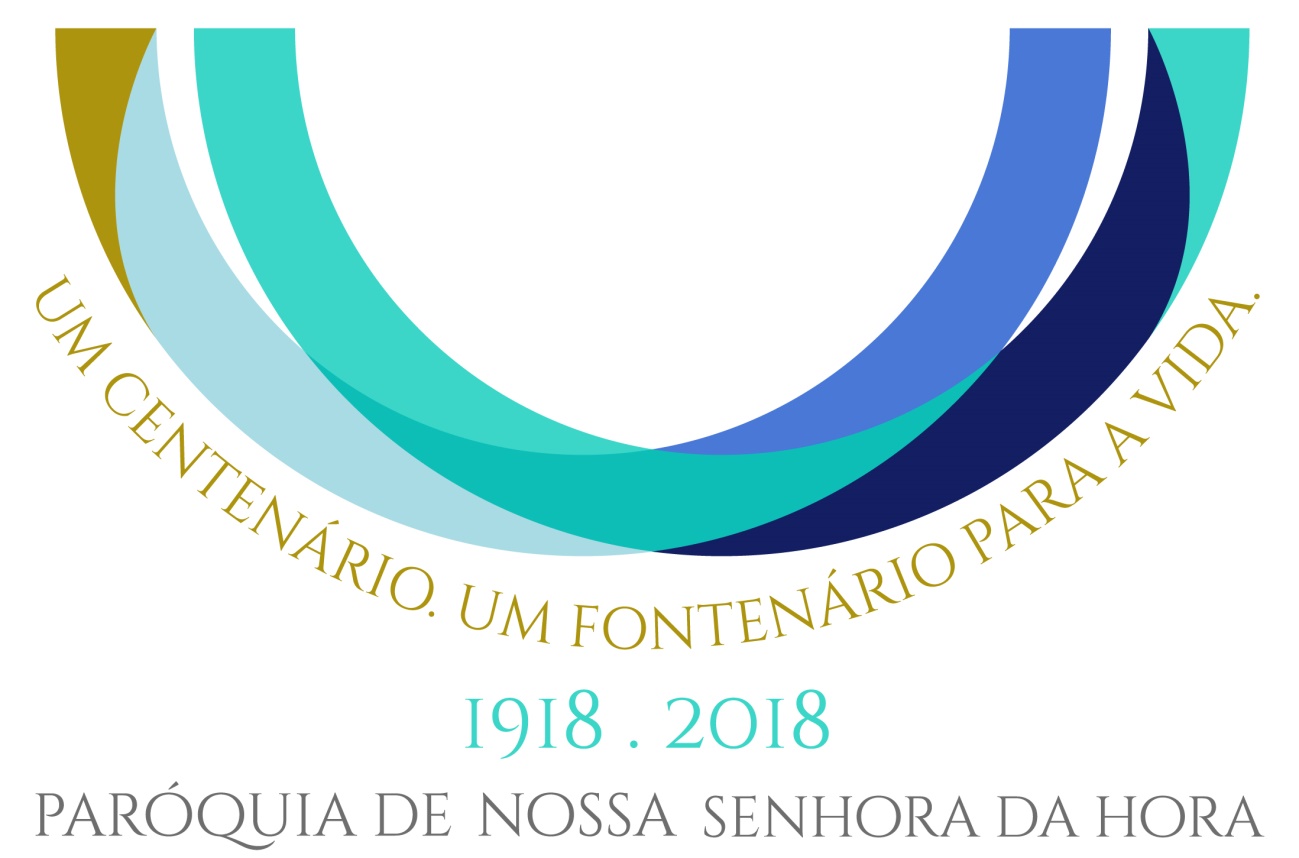 ÍNDICEPórtico: um Centenário. Um fontenário para a vida.Vivemos, em Portugal, o Centenário das Aparições de Fátima e deixámos que a espiritualidade da mensagem e deste incontornável acontecimento inspirassem o nosso percurso pastoral, sob o lema “Com Maria, renovai-vos nas fontes da alegria”. Vivemos, além do mais, na nossa Paróquia, a rica experiência da Visita Pastoral, que nos confirmou na fé e no acerto das nossas opções e prioridades pastorais, mas desafiou-nos ainda mais a não ter medo de sair pelas ruas e encruzilhadas da Cidade, a ir mais longe na irradiação missionária do nosso testemunho e da vida da nossa comunidade paroquial, “para que a alegria do Evangelho chegue até aos confins da nossa terra e nenhuma periferia fique privada da sua luz” (EG 288). No presente ano pastoral, continuamos em sintonia com o nosso Plano Diocesano de Pastoral, centrado naquela Caridade que é o amor de Deus em nós, que é esse Amor que vem de Deus e que nos cabe acolher e oferecer, quer como virtude pessoal e teologal, quer como dimensão fundamental da comunidade cristã. É preciso que a nossa Paróquia ponha igual empenho nas várias áreas do seu tríplice dever: o anúncio da Palavra, a celebração dos sacramentos e o serviço da caridade (cf. Bento XVI, DCE 25). Este último tem de ser o coração pulsante da nossa vida cristã e em comunidade. O lema do ano pastoral “Movidos pelo amor de Deus” desafia-nos, pois, a ir à raiz das nossas motivações mais profundas, e a descobrir o Amor de Deus, revelado em Cristo, e derramado em nossos corações pelo Espírito Santo, como o grande motor e o verdadeiro mobilizador de toda a nossa vida cristã e da nossa missão pastoral. Mas acresce a esta motivação fundamental, o facto histórico de estarmos a celebrar o centenário da ereção canónica da nossa Paróquia, a 25 de abril de 1918, por Dom António Barroso, Bispo do Porto, cujo centenário da morte se assinala, tendo presente o seu processo de beatificação em curso. O nosso desafio é o de fazer do “Centenário, um fontenário para a vida”, quer dizer, é o de firmar o nosso propósito de continuar a fazer jorrar das fontes da graça, que dimanam do coração de Cristo, através da Sua Igreja, a vida bela, a própria vida de Deus, para toda a vida, para a vida toda, para a vida de todos. A bela imagem da Paróquia, como fontenário da aldeia a que todos acorrem na sua sede, que assenta tão assertivamente nesta nossa terra das Sete Bicas, foi-nos sugerida pelo bom papa São João XXIII. Mas, com o crescimento demográfico da Paróquia, capital das cooperativas de habitação, com a afirmação crescente de uma cultura urbana, percebemos melhor a Paróquia, como a última localização da Igreja “que vive no meio das casas dos seus filhos e das suas filhas” (São João Paulo II, Christifideles Laici, 26) de modo que ela se torne, no dizer de Bento XVI, “uma família de famílias” (Discurso, 22.09-2006), capaz de vencer a impessoalidade, o anonimato e a solidão, de tantas pessoas dispersas, que mais precisam da comunidade como lugar familiar de afeto, de abrigo, de apoio, de presença e de proximidade. Precisamos de um olhar de fé, que nos permita descobrir e desvendar a presença de Deus na cidade (cf. EG 71). Esta família paroquial é chamada, muitas vezes, a ser a família dos que não têm família ou daqueles de quem a família se descartou. Devemos insistir no acolhimento, acompanhamento e discernimento das famílias pobres e dos pobres de todas as pobrezas, a começar por aquelas famílias que hoje estão em situações não plenamente conformes ao ideal cristão do matrimónio, mas que têm direito, em razão do seu batismo, e a quem é devida, pelo amor infalível de Deus a todos, uma maior integração na vida da comunidade cristã. É sintomático que o Papa Francisco retome todas estas imagens, do fontanário e do respetivo cântaro (cf. EG 86), e da paróquia como “família de famílias”, quando nos fala desta como um “santuário onde os sedentos vão beber para continuarem a caminhar” (EG 28). Mas alarga-nos os horizontes e aponta, desde logo, a vocação da Paróquia a tornar-se um “centro de constante envio missionário” (EG 28). Isto supõe “que esteja realmente em contacto com as famílias e com a vida do povo, e não se torne uma estrutura complicada, separada das pessoas, nem um grupo de eleitos que olham para si mesmos” (EG 28). Por isso, uma das insistências da última visita pastoral foi a da criação de uma rede de colaboradores, de representantes, de delegados ou de porta-vozes da comunidade, nos diversos lugares, ruas e bairros da cidade, de forma que a presença e o contacto da paróquia com as famílias se torne mais ágil e a presença missionária e solidária da paróquia se consolide por toda a parte. É um longo e difícil trabalho que precisamos de fazer, e que tem alguma expressão nas “igrejas domésticas” já implantadas, até porque hoje já não basta estarmos prontos, de porta aberta, para dar de beber a quem acorre ao “fontenário” da nossa Paróquia, mas é preciso fazer levar e chegar aos de mais longe “a água viva” da vida nova de Cristo e “o vinho novo” da alegria do Evangelho. Os velhos canais da comunicação precisam de ser substituídos por novas redes de ligação e de comunhão entre pessoas e famílias, no seio da comunidade. O futuro da nossa comunidade e a autenticidade da nossa fé está em vivermos como verdadeira família de famílias, casa e escola de comunhão, em servirmos e sermos a Igreja da Caridade, na alegria do serviço, na parceria e interação dos diversos grupos pastorais, mas em tudo e sempre, nesta abertura expansiva e missionária da comunidade aos mais distantes, aos mais frágeis, aos mais pobres. A requalificação da nossa Igreja, enquanto edifício visível, não seja, porventura, uma mera operação cosmética, mas inspire o desafio a um novo rosto missionário da Paróquia, a uma nova vida comunitária, em que todos se assumem como pedras vivas e construtores da comunidade e como verdadeiros discípulos missionários de Cristo, sempre felizes por serem uma missão na sua terra.Que Maria, a verdadeira “Mãe d’água”, porque Mãe da Vida e Mãe do amor formoso, nos ajude a fazer deste centenário da Paróquia um fontenário para a vida! Para a vida toda e para toda a vida. Para a vida de todos os filhos de Deus. Plano Pastoral da Vigararia de MatosinhosA nossa Paróquia integra-se numa unidade pastoral de conjunto mais vasta que é a Vigararia de Matosinhos. As iniciativas da Vigararia, no âmbito da formação e dinamização pastoral, devem ser bem aproveitadas e gozar de precedência sobre aquelas que a paróquia realiza. Destacamos aqui as principais iniciativas:I. Três encontros vicariais de formação abertaDecorrem sempre às segundas-feiras, às 21h30. O primeiro encontro será a 13 novembro, no Centro Social e Paroquial de Santa Cruz do Bispo. Já se conhece o nome da responsável do estudo sobre a pobreza em Matosinhos: Dra. Ana Cardoso – que deverá ainda ser contactada pessoalmente, para participar no debate. Para contextualizar o tema dentro do Plano Diocesano, e na impossibilidade de estar presente algum dos bispos auxiliares, o Pe. Amaro Gonçalo, que participou na elaboração do Plano Diocesano, fará essa apresentação. A Dra. Lurdes Queirós será moderadora do debate, que terá como título: “Os pobres não podem esperar. Pobreza(s) em Matosinhos”. O local do encontro será o Centro Social e Paroquial de Santa Cruz do Bispo. A Equipa Vicarial de Pastoral Social deverá propor os temas para os segundo (19 de fevereiro) e terceiro (14 de maio) encontros e ver como dinamizar as paróquias a partir destas reflexões. II. Escola Vicarial da CaridadeObjetivo: Trata-se de uma “Escola da Caridade”, que pretende oferecer formação nos âmbitos da conceção cristã da Caridade (cf. 2.ª parte da Encíclica Deus Caritas est de Bento XVI), da Doutrina Social da Igreja (cf. Do Cat e o Compêndio da Doutrina Social da Igreja) e da práxis da pastoral sociocaritativa. Público-alvo: Pessoas ligadas às conferências vicentinas, aos visitadores de doentes e MEC’s, membros de outros grupos de ação social paroquial e também dos grupos de jovens. Estima-se uma participação de 2 a 4 membros por paróquias, não devendo o grupo exceder os 40 participantes.Apresentação e início: Apresentação do programa, no contexto do Plano Diocesano de Pastoral e na proximidade do Dia Mundial dos Pobres, no dia 20 de novembro, com a participação, não apenas dos inscritos na Escola da Caridade, mas de todas as pessoas ligadas ao setor sociocaritativo.Local: Centro Social do Padrão da LéguaMódulo I: A encíclica “Deus é Amor” de Bento XVIDia 27 de novembro: O amor cristão – Pe. João Gonçalves- Apresentação geral da Encíclica sobre o amor cristão: estrutura e conteúdo- O amor encarnado de Deus em Jesus Cristo (n.os 12-15)- O amor cristão: a relação entre o amor a Deus e o amor ao próximo (n.os 16-18)- O amor trinitário: fonte da caridade (n.os 19)- O tríplice dever da Igreja: anúncio, celebração e serviço da caridade (n.os 19-25)Dia 4 de dezembro: A prática do amor pela Igreja, enquanto comunidade de amor – Pe. Francisco Andrade- Justiça e caridade (n.os 26-29)- O perfil específico da atividade caritativa da Igreja (n.º 31)- Os responsáveis da ação caritativa da Igreja (n.os 32-33)Dia 11 de dezembro: O Hino à Caridade (1 Cor 13): a magna carta de todo o serviço eclesial (n.os 34-39) - Pe. Amaro Gonçalo Módulo II: Doutrina Social da Igreja1. Dia 8 de janeiro: O que é a Doutrina Social da Igreja: pressupostos históricos e programáticos – Pe. Arlindo de Magalhães2. Dia 15 de janeiro: A família, espaço de dignidade e realização da pessoa humana – Diácono Espinha3. Dia 22 de janeiro: A vida económica segundo os princípios e valores da Doutrina Social da Igreja – Pe. José Barros4. Dia 29 de janeiro: A comunidade política internacional: caminho para a Paz – Diácono Francisco Bártolo5. Dia 05 de fevereiro: A civilização do amor – cine-debate – Pe. Arlindo de MagalhãesMódulo III: Práticas e desafios pastorais1. Dia 9 de abril: A relação de ajuda: experiências e práticas pastorais – Gemma2. Dia 16 de abril: Workshop: Pastoral Penitenciária – Dr. Paulo Neves3. Dia 23 de abril: Workshop: Pastoral da Saúde – Dra. Maria do Rosário4. Dia 30 de abril: Pastoral Sociocaritativa – Conferências vicentinas – Margarida Afonso - e Sem-abrigo – Gabriela Águas5. Dia 7 de maio: Que desafios pastorais para o futuro da nossa realidade vicarial? – Pe. Manuel MendesDia 21 de maio: EncerramentoIII. Dia Vicarial de Reflexão, a 1 de dezembro (das 09h30 às 17h30)1. Para os coralistas e leitoresLocal: Centro Social João Paulo II, na Apúlia, Esposende Orientador: Pe. Pablo Lima Tema: “A Eucaristia, Sacramento de Caridade: O anúncio da Palavra, como obra de amor” (cf. Plano Diocesano de Pastoral, pp. 29 ss. e 32 ss.) 2. Para MEC’s e membros dos grupos da pastoral sociocaritativaLocal: Casa Diocesana de Vilar  Orientador: Pe. Álvaro, Vicentino Tema: “Ágape - Eucaristia e Caridade: As dimensões sociais do mistério eucarístico” (cf. Plano Diocesano de Pastoral, p. 32 ss; Bento XVI, Sacramentum Caritatis, números 5; 88-93)3. Para os catequistasUma vez que o dia 1 de dezembro não parece adequado aos catequistas, e tendo em conta que a proposta do retiro diocesano (de 26 a 28 de janeiro), sobre Bíblia e espiritualidade, se afigura pouco acessível, foi recomendado que se verificasse a possibilidade de a Irmã Ângela realizar um encontro de reflexão com os catequistas, num sábado ou domingo, segundo a sua disponibilidade. O encontro poderá ser realizado numa paróquia da Vigararia e integrado na vida pastoral e na celebração comunitária da Eucaristia. IV. Dia Vicarial do AcólitoEstá confirmado para o dia 1 de maio de 2018, na Paróquia de Nossa Senhora da Hora (no âmbito do centenário desta Paróquia). V. Festas Vicariais da Catequese Festa vicarial da Catequese da Infância (do 1.º ao 6.º anos). Data: 22 de abril, domingo, à tarde. Local: a designar. Tema sugerido: “O Domingo da Palavra”. Encenação possível da cena descrita em Ne 8,2-4a.5-6.8-10 (cf. 1.ª leitura do III Domingo Comum, Ano C) com a entronização da Palavra e o convite a um convívio. Fontes de inspiração: Papa Francisco, Carta Apostólica Misericordia et Misera, n.º 7; CEP, Carta Pastoral, Catequese: a alegria do encontro com Jesus Cristo, n.º 17; Plano Diocesano de Pastoral 2017/2018, pp. 17-18; publicação do Centro Bíblico Paulus, O Domingo da Palavra: uma festa com a Bíblia, Ed. Paulus 2017.Festa Vicarial da Catequese da Adolescência: (do 7.º ao 10.º anos). Mantêm-se as propostas já agendadas. Data: 5 de maio (sábado). Local: ainda a designar. Tema sugerido: aproveitar o tema proposto para a Festa Vicarial da Catequese da Infância; possível insistência nas formas de acesso e de contacto com a Bíblia, desde a era de Gutenberg à internet, passando pelas redes sociais, aplicações, telemóveis etc…Divulgação da Bíblia na edição própria do You Cat. VI. Encontros de Preparação para o Matrimónio (EPM’s)Realizar-se-ão dois EPM’s de quatro encontros: Março: sexta, 2 (noite); sábado, 3 (noite), sexta, 9 (noite) e domingo, 11 (tarde);Maio: sexta, 18 (noite), sábado, 19 (noite), sábado, 26 (noite) e domingo, 27 (tarde).Previsto está também um dia de reflexão com noivos, no dia 7 de julho, para aqueles que, de todo, não puderem participar. VII. Outras iniciativasFormação Vicarial de Leitores, dinamizada pelo Prof. Joaquim Marçal, em continuidade com a formação já feita e tendo em conta as exigências pastorais decorrentes da iniciativa “Domingo da Palavra”. Locais e datas a marcar. Equipa Vicarial da Pastoral da Juventude: serão criadas equipas para preparar o Café (Curso de animação da fé), com caminhada prevista para os dias 14 e 15 de abril e a encerrar na Sé, com a participação na Festa das Missões. Está também agendada uma vigília de oração na noite de Pentecostes, a 19 de maio, na Igreja da Sagrada Família (Paus, Guifões). Calendarizada ainda uma caminhada a Santiago, de 3 a 11 de setembro. Foi ainda sugerido que o documento preparatório do Sínodo dos Bispos sobre “Os jovens, a fé e o discernimento vocacional” (a realizar em outubro de 2018), se tornasse uma fonte de inspiração, de reflexão, de discussão nos grupos de jovens. Para isso, deverá ser contactado o novo diretor do Secretariado Diocesano da Pastoral da Juventude, Padre Jorge, para que o mesmo apresente aos jovens e aos crismandos o referido documento e um guia de trabalho, num encontro de âmbito vicarial, em data e local a combinar.Celebração Vicarial do Crisma para 2018: 30 de junho e 21 de outubro de 2018. Catequese da Infância e da Adolescência“O amor de Cristo impele-nos a anunciar, a celebrar e a viver a alegria do Evangelho e o Evangelho da alegria e da misericórdia do Senhor. Por isso, o enfoque na caridade, não nos desvia do dever do anúncio da Palavra. O conteúdo do primeiro anúncio tem uma repercussão moral imediata cujo centro é a caridade. O anúncio e o ensino visam comunicar e manter a fé, para que o amor de Deus seja compreendido, recebido e vivido” (Plano Diocesano de Pastoral 2017/2018, p. 29).I. O PLANO DIOCESANO DE PASTORAL 2017/2018 NO ÂMBITO DA CATEQUESE PAROQUIAL1. Objetivo na Pastoral do Anúncio da Fé: Fazer do anúncio do Evangelho a primeira caridade e da caridade o primeiro anúncio.Objetivos específicos da Catequese ParoquialViver o anúncio da Palavra como obra de amor.Fazer da Catequese experiência da alegria do encontro com Cristo.Aprofundar a dimensão social da evangelização.Como?Ousar o primeiro anúncio em todas as etapas da evangelização.Conhecer e partilhar as experiências da caridade organizada.Valorizar o Dia dos Pobres e as parcerias com grupos sociocaritativos.Valorizar o Domingo da Palavra, a Lectio divina e outras formas de familiaridade com a Palavra. Ao 4.º ano cabe participar ativamente na preparação e dinamização do Domingo da Palavra, entre os dias 13 e 15 de abril. Parceria com os grupos de leitores e catequese de adultos.Despertar os mais novos para a fé e o discernimento vocacional.Envolver o mais possível as famílias na catequese. Aprofundar e alargar a sua participação.2. Objetivo na Pastoral da Celebração da Fé: Viver da Caridade, a partir da Liturgia.Como?Redescobrir a Liturgia e a Eucaristia como fonte de Caridade e aprofundar as dimensões sociais do mistério eucarístico.Valorizar a apresentação dos dons e o ofertório na Missa.Celebrar e viver a. Eucaristia como «ágape» fraterno – Eucaristia e convívio. Iniciar na beleza da liturgia e no gosto pela celebração (catequeses mistagógicas) e pela oração.Apresentar a Virgem Maria e os Santos como modelos de caridade.3. Objetivo na Pastoral da Caridade: Viver a Caridade, como princípio de vida cristã e como dimensão fundamental da comunidade eclesial.Como? Promover o compromisso social e caritativo.Articular iniciativas com os grupos sociocaritativos.4. Objetivos específicos da Pastoral Comunitária na nossa Paróquia: Fazer da Paróquia, casa e escola de comunhão.Celebrar o centenário como fontenário de revitalização da comunidade. Como? Cada ano de catequese retratará uma década da paróquia: fotos dos párocos; obras e construções… entrevistas a pessoas ligadas à Paróquia e à construção da Igreja…II. Calendário da Catequese Paroquial 2017/2018III. Celebrações do itinerário Catecumenal para as crianças não batizadas do 3.º anoIV. Festas e Celebrações da Catequese V. SÁBADOS COM CATEQUESEVI. Organigrama da catequeseGrupo de Crismandos“Pois bem: faça-se do grupo de catequese, antes de mais, um grupo de amigos – para mais, unidos, não apenas por simples laços humanos, mas pelo amor de Deus revelado em Cristo, o mesmo que une os cristãos numa só Igreja. Se a dimensão eclesial do grupo é fundamental em todas as fases da catequese, é-o muito mais na adolescência. Para isso, há que investir na formação da consciência de grupo: por exemplo, levando-os a identificar o grupo por um nome por eles escolhido (em vez do ano de catequese, que lembra logo o da escola); alargando o relacionamento entre os seus membros para lá do habitual encontro semanal; relacionando-o com outros grupos, em iniciativas comuns, e com a comunidade e a sociedade, através de serviços que lhes prestam, como grupo; e, já neste ponto, conjugando a aprendizagem de conteúdos com essas e outras atividades, de tal modo que, além da cabeça, entrem também as mãos e o coração na sua formação cristã” (CEP, Carta Pastoral Catequese: a alegria do encontro com Jesus Cristo, n.º 45).No presente ano pastoral, são 24 o número de crismandos, sob a orientação da Catequista Lisa Maria Silva. Depois de 10 anos de catequese, fazem a sua preparação próxima para o Crisma, seguindo basicamente o “Youcat Preparação para o Crisma”, de Nils Baer (organizador), com 12 temas de reflexão. Este deve ser sobretudo um tempo de discernimento e de acompanhamento vocacionais. E é importante ainda fazer algumas experiências diversificadas da oração e de compromisso comunitário. Atenda-se, no concreto, às sugestões da Carta Pastoral dos Bispos Portugueses, sobre Catequese: a alegria do encontro com Jesus Cristo, ns. 45-47, nomeadamente sobre a formação da consciência de grupo, o desenvolvimento do espírito crítico e a questão vocacional.I. exigências fundamentaisParticipação assídua na Eucaristia dominical e experiência de Oração pessoal e comunitária, nas suas diversas expressões: Lectio Divina, Rosário (5 de maio, 18h00), Oração de Taizé, Adoração do Santíssimo na iniciativa “24 horas para o Senhor” (9 de março, das 22h00 às 23h00).Compromisso com a comunidade ou com a sociedade, em alguma atividade ou serviço de voluntariado social ou pastoral, “convictos de que aí mesmo se oferece um lugar de descoberta vocacional” (PDP 2017/2018, p. 12).Participação na Visita Pascal.Acolhimento, aconselhamento, discernimento e acompanhamento vocacional, em diálogo com o pároco e a catequista.Retiro em Fátima a 1 e 2 de dezembro, de modo a “reforçar a importância da fé, que nasce do encontro com Cristo” (PDP 2017/2018, p. 11).Discussão das questões do Sínodo em reflexão vicarial para jovens e crismandos, orientada pelo Pe. Jorge, Diretor do Secretariado Diocesano da Juventude, a 20 de janeiro.Participação nos encontros agendados, segundo este modelo, ao longo do mês:- 1.º encontro: desenvolver um tema de reflexão;- 2.º encontro: preparar uma iniciativa do grupo ou em parceria com outros grupos; - 3.º encontro: realizar a iniciativa preparada;- 4.º encontro: participar livremente numa atividade lúdica ou cultural.II. Calendário dos encontros e atividades (até à páscoa)Grupo de Jovens“O discernimento e amadurecimento prolongar-se-á depois pela juventude propriamente dita. Como de resto já acontece, ainda que não tanto quanto desejado. Se é verdade que muitos adolescentes deixam a Igreja depois de anos de catequese, também tem havido quem fique: jovens que, inseridos em grupos e movimentos ou comprometidos em atividades eclesiais, vivem a fé de modo exemplar e mexem com as comunidades de que fazem parte. E mais serão, se a transição para a idade juvenil seguir o modelo indicado. Não é fácil dissolver-se um grupo unido por laços tão fortes como os da fé. Há só que continuar a alimentá-la, não apenas doutrinalmente como sobretudo com iniciativas a que os jovens de hoje em geral se mostram particularmente sensíveis: experiências de oração, de encontro pessoal com Cristo, até ao nível do primeiro anúncio; e entrega voluntária ao serviço de carenciados de bens tanto materiais, como morais e espirituais” (CEP, Carta Pastoral Catequese: a alegria do encontro com Jesus Cristo, n.º 48).A vida do nosso Grupo de Jovens, sob orientação da Catequista Márcia Paiva, deverá centrar-se este ano nas questões propostas no documento preparatório do Sínodo dos Bispos (DPS), a realizar-se em outubro de 2018, sobre o tema “Os jovens, a fé e o discernimento vocacional”. Em linha com o Plano Pastoral da Diocese do Porto, seguem-se algumas pistas de ação pastoral:Enquadramento pastoral Despertar nos cristãos a consciência e proporcionar a feliz experiência de serem pessoas amadas e chamadas por Deus. Sobressai aqui, portanto, a necessidade de desenvolver uma pedagogia do apelo para cada um, que constitui o modo privilegiado para suscitar pessoas livres e responsáveis. Reforçar a importância da fé, que nasce do encontro com Cristo e acontece sobretudo nas experiências fundamentais do silêncio, da contemplação e da oração; na escuta da Palavra e na celebração dos sacramentos. Acentuar a necessidade do acompanhamento pessoal e dos percursos personalizados, uma vez que nos “devemos habituar a percursos de aproximação da fé, sempre menos padronizados e mais atentos às características pessoais de cada um (…) Para as comunidades, o desafio consiste em serem hospitaleiras para com todos, seguindo Jesus, que sabia falar com judeus e samaritanos, com pagãos de cultura grega e ocupantes romanos, compreendendo o desejo profundo de cada um deles” (DPS 2018, III, 4).Vincar a necessidade imperiosa de caminhar com os jovens e de os acompanhar, numa Igreja que se revele capaz de “sair, de ver e de chamar” (DPS 2018, III, 1). Concretamente, aos catequizandos, aos que se preparam para o Crisma e o celebram, deve ser oferecida uma proposta que provoque uma resposta, uma cuidada atenção aos sinais de disponibilidade interior e de serviço, um discernimento atento das suas inquietações vocacionais. Criar hábitos de acolhimento, aconselhamento e acompanhamento espiritual. São importantes testemunhas no caminho daqueles que procuram neles uma referência, uma orientação e a proposta de um sentido pleno para as suas vidas.Integrar, acompanhar e formar os jovens, que desejam comprometer-se eclesial ou socialmente, convictos de que aí mesmo se oferece um lugar de descoberta vocacional. Neste âmbito importa valorizar a formação, que pertence à essência da missão.Propor a centralidade da alegria e do amor, tantas vezes evidenciada no documento preparatório do Sínodo de 2018, e que remete claramente para a  Evangelii Gaudium  e para a Amoris Laetitia.Descobrir a caridade, como chave de toda a vocação.Principais iniciativas da Pastoral Diocesana das VocaçõesPastoral Vocacional, na Casa da JuventudeRedescobrir o caminho da fé – Encontros sobre a fé para jovens: 18 novembro | 16 dezembro | 2o janeiro | 17 fevereiro | 17 março | 21 abril | 19 maio.Dia com: 3 fevereiro: Dia com… os Institutos Seculares | 14 abril: Dia com… os Consagrados de Vida Apostólica, | 27 maio: Dia com… os Consagrados de Vida ContemplativaPrincipais iniciativas da Pastoral da Juventude 4 novembro: XIX Fórum Ecuménico Jovem – Braga. 17, 18 e 19 novembro: Forma(c)ção de animadores de grupos de jovens (Encontro n.º 1), no Colégio do Sardão, Gaia.21 dezembro: Cantares Ecuménicos de Natal, no Porto   (http://www.ecumenismoporto.org/ )  18 dez. a 1 janeiro: Peregrinação da Confiança - Taizé, Basileia. 23, 24 e 25 fevereiro: Forma(c)ção de animadores de grupos de jovens. Encontro n.º 2 (Retiro Quaresmal) no Colégio do Sardão, Gaia.24 março: Dia Diocesano da Juventude - Peregrinação ao Santuário de N. Sra. de La Salette, em Oliveira de Azeméis.9 junho: Conselho Diocesano da Pastoral Juvenil, para os animadores/responsáveis dos Grupos de Jovens e Representantes dos Movimentos, na Casa Diocesana de Vilar.1 a 8 setembro: Summer School (encontros mensais durante um ou dois anos, com término no caminho de Santiago).Outubro a julho: Orações de Taizé, na Igreja de S. José das Taipas, Porto: na 3.ª quarta-feira de cada mês, às 21h30.Principais iniciativas da VigarariaEncontros vicariais de formação aberta: 13 novembro, 19 fevereiro e 14 maio. Escola Vicarial da Caridade (se houver jovens interessados – início a 17 de novembro).Equipa Vicarial da Juventude promove criação de equipas para preparar o Café (Curso de animação da fé), com caminhada prevista, para os dias 14 e 15 de abril e a encerrar na Sé, com a participação na Festa das Missões. Está também agendada uma Vigília de oração na noite de Pentecostes, a 19 de maio, na Igreja da Sagrada Família (Paus, Guifões). Calendarizada ainda uma caminhada a Santiago de 3 a 11 de setembro. Reflexão vicarial para jovens e crismandos, sob o documento preparatório do Sínodo dos Bispos, orientada pelo Pe. Jorge, Diretor do Secretariado da Juventude, a 20 de janeiro, em local a combinar.Principais iniciativas da ParóquiaFazer parcerias com grupos de crismandos, Equipa de Eventos e grupos sociocaritativos, nomeadamente para estas iniciativas:Dia Mundial dos Pobres, a 19 novembro – colaborar com a Conferência Vicentina.Almoço de Nossa Senhora do Ó, a 17 dezembro – colaborar com Equipa de Eventos.Elaboração do Presépio paroquial.Distribuição dos cabazes no Natal (se for necessário). Iniciativa “24 horas para o Senhor” – 9 março, das 23h00 às 24h00.Visita Pascal – 1 abril – participar ativamente.Celebrações do Centenário: 25 abril.Mês do Rosário: 12 maio, 18h00.Dia da Comunidade: 1 julho.Retiro em Fátima a 1 e 2 de dezembro.Catequese de Adultos“A catequese de adultos é a principal forma de catequese, porque se dirige a pessoas que têm as maiores responsabilidades e capacidades para viverem a mensagem cristã na sua forma plenamente desenvolvida. Deve ser permanente, mas adaptada ao nível de conhecimento e vivência da fé dos seus destinatários e das circunstâncias de vida em que se encontram, incluindo as da saúde e da idade. Conscientes disso, publicámos em 1994 uma “Instrução Pastoral sobre a Formação Cristã de Base dos Adultos, em que indicámos os vários níveis ou fases desta formação e insistimos na necessidade de uma visão de conjunto e atualizada da fé e seus elementos integrantes, inserida numa nova evangelização” (CEP, Carta Pastoral Catequese: a alegria do encontro com Jesus Cristo, n.º 49).A nossa Catequese de Adultos, sob a orientação da Catequista Maria das Dores, funciona em dois pequenos e distintos grupos, de modo a otimizar o crescimento pessoal de cada um dos catequizandos e a oferecer-lhes a possibilidade de um ritmo mais assíduo e mais participativo na catequese. São estimulados a participar na Lectio Divina, sempre que possível, e a integrar-se em outros grupos pastorais, assumindo, em concreto, um compromisso comunitário. Os temas de cada ano, num ciclo de dois anos, são adaptados e enriquecidos com as sugestões específicas do Plano Diocesano de Pastoral. Centro Paroquial da Senhora da Hora – sala 15 – quarta ou sexta-feira, às 21h30II. OUTRAS ATIVIDADESEncontros vicariais de formação: 13 de novembro, 19 de fevereiro e 14 de maio.Dia vicarial de reflexão com agentes pastorais: 1 de dezembro.Tertúlias com o pároco: 6 dezembro e 18 abril.Domingo da Palavra: 13 a 15 de abril. Parceria com os grupos de leitores e catequistas do 4.º ano.Centenário da Paróquia: 25 de abril.Movimento dos Cursos de CristandadeO MCC é um movimento de Igreja que, mediante um método próprio, torna possível a vivência e convivência do fundamental cristão, ajudando cada pessoa a descobrir a sua própria vocação pessoal, e promove a criação de grupos de cristãos que pela via testemunhal, fermentam com o Evangelho os seus ambientes.  A sua dimensão carismática está vocacionada para o Primeiro Anúncio. E é o nosso Plano Diocesano que nos desafia a descobrir formas de primeiro anúncio. Podemos dar o nosso contributo, já amplamente testado e certificado pela experiência pastoral de longos anos na vida da Igreja. O MCC é um movimento de inserção diocesana, que se perspetiva na área da Pastoral Ambiental, tal como se reconhece no preâmbulo dos Estatutos do Organismo Mundial dos Cursilhos de Cristandade (OMCC) e, neste sentido, o MCC promove o que é específico da vocação e missão dos leigos, que é o seu compromisso, no meio do mundo da família, do trabalho, da escola, da sociedade, da política, da cultura, em geral. Como está organizado localmente o MCC? O MCC está organizado em: Centros de Ultreia, Escolas de dirigentes e Secretariados diocesanos, nacionais, europeus e mundiais. A Ultreia de Matosinhos tem, semanalmente, uma participação média ativa de 35 membros. Há ultreias (encontros) com temas formativos, vivenciais, revisão de vida e ultreias de temas livres. A ultreia inicia-se com a Invocação do Espírito Santo, proclamação e comentário do Evangelho e reunião de grupo, seguida de ressonâncias.As pessoas-alvo a convidar são cristãos - casais ou indivíduos - a quem se pode iniciar ou reiniciar na vida cristã, conduzir à celebração dos Sacramentos, comprometer com as realidades sociais, especialmente os mais afastados da Igreja. Não esqueçamos que também «dentro da Igreja» há gente que está nas «periferias» da fé. Muitas vezes, para essas, o MCC é uma ajuda, para entrarem, conhecerem e amarem Cristo, na comunhão com a Igreja.A Ultreia de Matosinhos reúne, às quintas-feiras, na sala nobre do nosso centro paroquial, seguindo um esquema formativo, inspirado no Plano Diocesano de Pastoral e orientado pelo Secretariado Diocesano deste Movimento. O diretor espiritual da Ultreia é o Pe. Amaro Gonçalo e o casal coordenador é o Fernando Santos e a esposa Laura. Equipa de Batismo“Geralmente são os pais a pedir o batismo. Acolhamo-los com a máxima cordialidade, felicitando-os até pela decisão. E mostremos-lhes, de modo idêntico, o bem que são, para os filhos que tanto amam, não apenas o batismo como também a subsequente e necessária educação cristã – nesta fase etária, uma educação através de imagens e símbolos cristãos que os filhos vão observando, designadamente em casa; através de explicações simples das festas cristãs em que participam; através de orações que se vão habituando a dizer ao grande Amigo que é Jesus, a sua Mãe, ao Anjo da Guarda; através da presença regular nas celebrações comunitárias, incluindo a Eucaristia dominical, em que vão imitando o que veem fazer e dizer sobretudo aos pais e outros familiares. É uma primeira iniciação cristã que, “a maioria das vezes, deixa uma marca decisiva por toda a vida” (DGC 226)”. Só que, no dizer do Papa Francisco, esta “transmissão da fé pressupõe que os pais vivam a experiência real de confiar em Deus, de O procurar, de precisar d’Ele” (EG 287). O que não acontece com muitos pais, preocupados (quase) só com a dimensão social do batismo. Mas convenhamos que até nisso manifestam amor pelos filhos. Apoiemo-nos nele, para tentar conquistá-los para uma adequada preparação, que não seja apenas de informação, mas também de formação cristã que inclua a oração, nomeadamente pelos filhos. E envolvamos nessa preparação também os padrinhos e, quando possível, os avós, sobretudo sendo crentes” (CEP, Carta Pastoral, Catequese: a alegria do encontro com Jesus Cristo, n.os 39-40).I. Objetivos e ProgramaA Equipa de Batismo, constituída por oito membros, terá em conta o objetivo específico da Pastoral da Celebração da Fé, para este ano de 2017/2018: Viver da Caridade, a partir da Liturgia, melhorando o acolhimento nas reuniões de preparação e na celebração, reelaborando e simplificando os conteúdos das reuniões de preparação e apostando em grupos mais pequenos para esta, sobretudo nos meses de verão. No dia 8 de novembro haverá uma primeira reunião para estudar melhor os conteúdos das reuniões de preparação. O grupo de Acólitos garante a sua participação nas celebrações e ao Grupo Coral Dominical é pedido que participe sempre que o número de batismos seja igual ou superior a cinco. Participará na iniciativa “24 horas para o Senhor”, no dia 10 de março, das 12h30 às 13h00.Participará na oração do Rosário, no dia 2 de maio, às 21h00. No âmbito do centenário da paróquia, promoverá a exposição de livros de registo do Batismo e algumas fotos de celebração do Batismo, ao longo destes cem anos. II. Outras participações em parceria- Três encontros vicariais de formação aberta: 13 novembro, 19 de fevereiro e 14 de maio.- Almoço de Nossa Senhora do Ó – 17 dezembro, às 13h00.- Encontro das crianças nascidas e/ou batizadas em 2017, no dia 21 de janeiro.- Dia da Comunidade, a 1 de julho. III. Preparação e celebração de BatismosSegue-se o esquema das reuniões de preparação e da celebração do Batismo, previstas para 2017/2018, com as alterações que se farão sempre que necessário, atendendo ao maior bem dos fiéis.Agrupamento 521 - CNE“O amor move-nos. Move-nos e comove-nos, porque nos move a caminhar em comunidade. Move-nos e comove-nos, porque não basta o profissionalismo da ação social, mas é pedida a atenção do coração, que oferece aquele amor de que o ser humano sempre tem necessidade. “O programa do cristão é um coração que vê. Este coração vê onde há necessidade e age de acordo com isso” (DCE, 31b). O cristão é, por isso, uma pessoa conquistada pelo amor de Cristo e, movido por este amor - «caritas Christi urget nos» (2 Cor 5,14) - está aberto de modo profundo e concreto ao amor do próximo (DCE, 33)” (Plano Diocesano de Pastoral 2017/2018, p. 28).I. Escuteiro em movimento, escuteiro a cem por centoO Agrupamento 521 traduz o lema diocesano, no seu âmbito próprio e no contexto do centenário da paróquia neste mote: “Escuteiro em movimento, escuteiro a cem por cento”. A referência ao Escuteiro “em movimento” sugere em primeiro lugar, que o escuteiro não está parado, está sempre em movimento de saída, ao encontro do outro, para o amar e servir; em segundo lugar, “em movimento” sugere que o Escuteiro não vive isolado, uma vez que está integrado num Corpo Nacional de Escutas e, portanto, faz parte de um “Movimento”, com carisma próprio, no campo da educação da fé das novas gerações. É sua vocação ser um “Movimento” que põe a Paróquia “em movimento”. No quadro do ano pastoral, centrado na caridade, a típica “boa ação diária do escuteiro” é um estímulo e um desafio. Espera-se que a própria vida do Agrupamento se torne laboratório de vida social.O Agrupamento dinamiza, por regra, a missa vespertina, aos sábados, às 19h00. Os escuteiros que proclamam a Palavra de Deus, na Liturgia, deverão ter conhecimento prévio da escala e participar nas formações que se destinam aos leitores. Colaboram na iniciativa “24 horas para o Senhor” (sábado, 10 de março, das 00h00 à 01h00) e na oração do Rosário (19 de maio, às 18h00). No âmbito do centenário da paróquia pede-se ao Agrupamento que prepare uma apresentação sobre a importância destes 18 anos, na história centenária da Paróquia. II. Organização do AgrupamentoSecções 2017/2018Alcateia - cerca de 34 LobitosIsabel Catalarrana (Chefe de Alcateia); Noélia Ramos (Ch. Adjunta); Álvaro Catalarrana; Zé RamosExpedição - 24 ExploradoresAntónio Félix (Chefe de Unidade); Ilídio Pires (Ch. Adjunto); Ana Isabel Tavares (Ch. em formação); João Paulo Júnior (Ch. em formação); Rui DiasComunidade - 33 PioneirosLuís Oliveira (Chefe de Unidade); Hélder Salvado (Ch. Adjunto); António Manuel Arouca; João ÁguasClã - 10 CaminheirosAna Raquel Gonçalves (Chefe de Unidade); Luísa Novais (Ch. Adjunta); Pedro CatalarranaNota: Com a saída da Chefe Paula, por motivos profissionais, o Chefe Hélder foi nomeado Chefe de Agrupamento Adjunto (cargo que era da Paula).III. Atividades do Agrupamento11 novembro: Jantar de Outono25 novembro: Imposição de guias07 janeiro: Almoço de Reis24 fevereiro: Velada de Armas25 fevereiro: Promessas24 março: Ceia Judaica28 abril: São Jorge (Atividade regional)9 maio: Procissão de Velas30 junho: Arraial dos santos populares1 de julho: Dia da Comunidade8 julho: Conselho de Agrupamento: eleições para a Chefia do Agrupamento9 julho: Aniversário do Agrupamento1 a 4 de agosto: ACAREG8 e 9 de setembro: Acampamento de Agrupamento IV. Nova sedeImporta referir que foi assinado, a 27 de setembro de 2017, o protocolo entre a Câmara Municipal de Matosinhos e a nossa Fábrica da Igreja Paroquial, para a comparticipação na construção da Sede de Escuteiros: a primeira verba de 50.000,00 € já foi aprovada em reunião camarária e será entregue em breve; e a 2.ª tranche de mais 100.000,00 € será entregue em 2018, mediante apresentação dos autos de medição. No âmbito do centenário é sugerida a colocação da 1.ª pedra da Sede dos Escuteiros, no dia 20 de janeiro. Foi criada, em tempos, uma Comissão de Sede que se mantém: Hélder, Álvaro e Félix.Equipa Paroquial da Pastoral Familiar“O IX Encontro Mundial das Famílias, sob o tema «O Evangelho da família, alegria para o mundo», a realizar-se em Dublin, Irlanda, de 22 a 26 de agosto de 2018, é motivador da nossa reflexão e ação pastorais, no âmbito de um contexto preciso do nosso Plano: «A família, sujeito e destinatária da evangelização»” (PDP 2015/2020, Cap. III.2, pp. 13-14). A sintonia do programa diocesano com este acontecimento inspira-nos alguns desafios pastorais (cf. Plano Diocesano de Pastoral 2017/2018, pp. 14-16):Acentuar a dimensão da caridade, que começa em casa. Cuidar da alegria do amor vivido em família. Acompanhar, discernir e integrar a fragilidade, numa lógica de misericórdia pastoral. Manter um especial cuidado da Igreja, no acompanhamento das famílias feridas pela separação, pela divisão, pela solidão ou pelo luto, bem como das famílias atingidas pelas diversas formas de pobreza (falta de casa, falta de trabalho, migrações, etc.).Intensificar e fortalecer a ligação entre família, comunidade e catequese, um trinómio de difícil articulação, mas que pode ser potenciado através de outros métodos e experiências que nos são propostos, por exemplo, na recente Carta Pastoral sobre a Catequese: “de todas as iniciativas, a mais completa e eficaz parece-nos ser a chamada Catequese Familiar” (n.º 42).Atividades nacionais11 e 12/11 – Jornadas Nacionais de Pastoral Familiar em Fátima13 a 20/5 – Semana da VidaAtividades diocesanas07/12 – Vigília Diocesana da Imaculada Conceição – Sé do Porto 03/2 – Jornada Diocesana da Pastoral Familiar – Casa Diocesana de Vilar27/5 – Dia Diocesano da Família (Gondomar)Atividades vicariaisParticipação nos três encontros vicariais de formação aberta: 13 novembro, 19 fevereiro e 14 maio.Dinamização dos Encontros de preparação para o MatrimónioEPM I: em março: sexta, 2 (noite); sábado 3 (noite), sexta, 9 (noite); e domingo 11 (tarde).EPM II: em maio: sexta, 18 (noite), sábado 19 (noite), sábado 26 (noite), domingo 27 (tarde).Um dia de reflexão com noivos (09h30-20h00): sábado, 7 julho (inclui bênção dos esposos).Participação e dinamização de atividades paroquiaisParcerias com Vicentinos: Dia Mundial dos Pobres (19 de novembro) e visita organizada às famílias, na semana de 13 a 19 de novembro.17 dezembro, às 13h00: participação no almoço de Nossa Senhora do Ó.21 janeiro: bênção das crianças nascidas e/ou batizadas em 2017. Parceria com Equipa de Batismo.17 fevereiro, 16h30: encontro de casais em situações irregulares (incluir pais da catequese). 10 de março, 19h30-20h30: Participação na iniciativa “24 horas para o Senhor”.No âmbito do centenário (25 de abril) promover “guiness do matrimónio”, com exposição de 100 fotos de casamentos. Tema da exposição: “Os que não casaram para a fotografia”.Promover o debate, com a Catequese da Adolescência, sobre a transmissão da fé: “De pais para filhos ou de filhos para pais?” (cf. CEP, Carta Pastoral, Catequese: a alegria do encontro com Jesus Cristo, n.º 35: “hoje têm de ser os filhos a levar os pais ao (re)encontro com Deus, convencendo-os a participar em tudo o que faz parte da catequese que pedem para os filhos”). Data a combinar.Acompanhar o Terço (18 de maio) e oração do Rosário na Cidade, no mês de maio, segundo este esquema: 9 de maio: acompanhar e dinamizar a Procissão de velas: Vasco e Gui, José Lopes e Isabel. 1 de julho de 2018: participação no Dia da Comunidade.Oratórios e Sagradas Famílias“Os primeiros a catequizar os filhos são os pais, mas estes são, ao mesmo tempo, instruídos nos mesmos temas que transmitem aos filhos. Tanto aprendem os filhos dos pais, como estes dos filhos. Assim, com os filhos, os pais apercebem-se melhor de que também eles foram e continuam a ser carenciados e dependentes – um pressuposto fundamental para a fé em Deus e a missão de educador. Por sua vez é com os pais que os filhos mais facilmente crescem para o amor que deles recebem – o amor que tem a sua fonte última e principal em Deus. E é nesta relação mútua que uns e outros se dirigem a Deus e a Jesus Cristo seu Filho, no qual todos nos tornamos filhos de Deus, e compreendem melhor o cerne da mensagem cristã. E esta, ao ser acolhida e vivida, fortalece os vínculos familiares e faz da família uma verdadeira Igreja doméstica, em que Jesus se pode encontrar, nomeadamente na oração em comum” (CEP, Carta Pastoral Catequese: a alegria do encontro com Jesus Cristo, n.º 42).Potenciando as já criadas «igrejas domésticas» (oito núcleos), a partir das famílias que já recebem os oratórios do Imaculado Coração de Maria e das Sagradas Famílias, atualmente num total de 217, os zeladores irão promover, sob orientação do pároco, dos diáconos, de catequistas, de casais, encontros, este ano nas Igrejas, tendo em conta o centenário. É entregue mensalmente, no formato da folha dominical, um esquema de oração, que os zeladores entregam às famílias. Equipa de Casais de Nossa Senhora (Nossa Senhora da Hora 2) “A Missão do Amor” é o título deste tema elaborado por uma equipa da Supra Região de Espanha. Com ele termina uma etapa de reflexão profunda e abre-se uma etapa em que se multiplicam as experiências de acolhimento e acompanhamento, cuja porta será o Encontro de Fátima 2018, inspirados pela parábola do Filho Pródigo. As ENS permanecerão firmes na unidade e fidelidade ao seu carisma, mas estarão também abertas ao mundo e aos sinais dos tempos, com um novo ardor, um novo vigor, um novo alento. “Se as Equipas de Nossa Senhora não são uma sementeira de homens e mulheres prontos para assumir com coragem todas as suas responsabilidades na Igreja e na sociedade, perdem a razão de ser” (Henri Caffarel). Não são apenas as instituições do matrimónio e da família segundo o plano de Deus que se veem hoje frequentemente menosprezadas, é a própria ideia do amor (tal como é belissimamente contada no capítulo 4 de Amoris Laetitia) que vemos seriamente ameaçada pelas múltiplas egolatrias que se espalham pelo mundo. Assim, portanto, “o Amor é a nossa missão” (do tema de estudo das Equipas de Casais de Nossa Senhora 2017/2018, «O amor é a nossa missão», pp. 3-4).A Equipa de Casais de Nossa Senhora da Hora 2 tem como conselheiro espiritual o pároco, que, tomando a inspiração do Papa Francisco, desafia os casais a comprometerem-se mais ativamente na pastoral familiar, desenvolvendo o seu compromisso missionário, mediante a irradiação da vida familiar, o acolhimento e acompanhamento de casais mais jovens, antes e depois do Matrimónio, a proximidade às famílias feridas. Neste espírito deverão participar:I. Iniciativas regionais e nacionaisÉ sugerido que, pelo menos, um dos casais da Equipa, participe em alguma das iniciativas regionais e nacionais propostas:8 outubro 2017 – Janelas de Esperança – Abertura do ano - Casa Diocesana de Vilar – 15h0018 e 19 novembro 2017 – Encontro Nacional “Maria, companheira no caminho” - Fátima24 e 25 fevereiro 2018 – EECom – Encontros de Equipas em Comunhão - Fátima 16 a 21 julho 2018 - XXII Encontro Internacional (inscrições de 15 de setembro a 15 de janeiro). Evangelho escolhido como tema: a parábola do Filho Pródigo (Lc 15,12-32).II. Encontros mensaisOs cinco casais da ENS Senhora da Hora 2, sob orientação do Conselheiro Espiritual, Padre Amaro Gonçalo, prosseguirão os encontros mensais, guiados pelo Tema de Estudo 2017/2018 “A Missão do Amor”. Os encontros, regra geral, realizam-se aos sábados, das 20h30 às 23h30, em casa de cada um dos casais e sob orientação de um casal, que prepara o tema com o Conselheiro Espiritual. III. Iniciativas paroquiaisEstes casais integram-se na vida paroquial, alguns na preparação de noivos para o casamento e todos eles na participação da iniciativa “24 horas para o Senhor” (sábado, 10 de março, das 20h30 às 21h30), e na oração do Rosário (terça-feira, 29 de maio, às 21h00) e em outras iniciativas para que forem convocados.Equipa Paroquial de Vocações“É ainda nesta fase (adolescência e juventude) que se vai intensificando a questão da vocação. Se toda a catequese deve ser vocacional, nesta idade muito mais. E, tratando-se de cristãos, a questão não pode ser abordada nem resolvida sem Jesus Cristo. Apresente-se-lhes então “Jesus Cristo como amigo, como guia, como modelo ideal capaz de provocar admiração e arrastar à imitação”, e o seu amor “como encarnação do único amor verdadeiro com possibilidade de unir entre si todos os homens”(CT 38). Se isto for sendo inserido em encontros com Ele, de reflexão e oração, surgirão, de modo explícito ou implícito, reações como a do apóstolo Paulo: Que hei de fazer, Senhor? (At 22, 10); ou do profeta Isaías: Eis-me aqui: podeis enviar-me (Is 6, 8); ou de Maria ao anjo Gabriel, para ser Mãe de Jesus: Eis a escrava do Senhor; faça-se em mim segundo a tua palavra (Lc 1, 37); ou do próprio Cristo, ainda no seio do Pai e antes de encarnar: Eis-me aqui: Eu venho para fazer a tua vontade (Heb 10, 9). E, com Ele e n’Ele, toda a vocação se irá concretizar numa entrega de amor, como a sua” (CEP, Carta Pastoral Catequese: a alegria do encontro com Jesus Cristo, n.º 47).Esta Equipa integra, além do pároco, o diácono permanente, uma pessoa consagrada em instituto secular, a coordenadora da Catequese da Adolescência, a responsável do grupo de Acólitos (“viveiro de vocações”), a animadora do Grupo de Jovens e uma pessoa agregada a um movimento de espiritualidade (Focolares). Tendo em conta o que está previsto no Plano Diocesano de Pastoral, na perspetiva do Sínodo 2018, sobre os jovens, a fé e o discernimento vocacional, teremos como ideias mobilizadoras da ação pastoral da comunidade: Reforçar a dimensão vocacional transversal a toda a Pastoral.Promover a Oração do «Rogai», de acordo com o calendário diocesano.Dinamizar a Adoração ao Santíssimo, nos dias escalados, em perspetiva vocacional, em parceria com o grupo de Acólitos e os Ministros Extraordinários da Comunhão (cf. escala nos respetivos grupos).Promover a oração de Vésperas, ou congénere, aos domingos, às 17h30, com apoio da Equipa da Porta Aberta e do grupo de Acólitos.Promover a iniciativa “Acólitos ao encontro do Seminário” (11 de novembro) e o grupo de Acólitos como experiência privilegiada de resposta vocacional.Promover uma Visita dos Acólitos aos mosteiros beneditinos: Roriz, Tibães, Pombeiro.Promover um Retiro dos adolescentes / crismandos / jovens em Fátima, a 1 e 2 de dezembro.Promover a interação dos adolescentes e jovens com os diversos serviços de caridade, de modo a proporcionar um espaço de afetos, sobretudo com os mais frágeis (doentes e idosos).Aproveitar as propostas diocesanas, na Casa da Juventude, tais como “o Dia com”, o “redescobrir o caminho da fé”: Dia com: 3 fevereiro: Dia com… os Institutos Seculares | 14 abril: Dia com… os Consagrados de Vida Apostólica, | 27 maio: Dia com… os Consagrados de Vida Contemplativa. Redescobrir o caminho da fé – Encontros sobre a fé para Jovens: 18 novembro | 16 dezembro | 2o janeiro | 17 fevereiro | 17 março | 21 abril | 19 maio.Pedir testemunho vocacional do Fr. Ventura, de acordo com a sua disponibilidade.Promover o debate, com a Catequese da Adolescência, sobre a transmissão da fé: “De pais para filhos ou de filhos para pais”? (CEP, Carta Pastoral Catequese: a alegria do encontro com Jesus Cristo, n.º 35: “hoje têm de ser os filhos a levar os pais ao (re)encontro com Deus, convencendo-os a participar em tudo o que faz parte da catequese que pedem para os filhos”).Assinalar convenientemente as semanas de oração pelas missões (15 a 22 de outubro), pelos seminários (12 a 19 de novembro), pelas vocações (15 a 22 de abril) e promover a participação na Festa das Missões (15 abril).Participar no Dia da Comunidade, a 1 de julho.Grupo de Leitores“Trata-se de uma proposta [a do domingo da Palavra] do Papa Francisco, assumida em recente documento da Conferência Episcopal Portuguesa, sobre a Catequese, como experiência da alegria do encontro com Jesus, datada de 13 de maio de 2017, onde se pode ler: “Por isso assumimos o desejo do Papa Francisco, expresso no final do Ano Santo da Misericórdia (MM, 7): «Que cada comunidade pudesse, num domingo do Ano Litúrgico, renovar o compromisso em prol da difusão, conhecimento e aprofundamento da Sagrada Escritura: um domingo dedicado inteiramente à Palavra de Deus, para compreender a riqueza inesgotável que provém daquele diálogo constante de Deus com o seu povo» (cf. CEP/CAEJ, 17)” (Plano Diocesano de Pastoral 2017/2018, pp. 17-18).I. ObjetivosO grupo de leitores deverá corresponder ao objetivo diocesano da pastoral do anúncio: anunciar a Caridade, de modo a fazer do anúncio do Evangelho a primeira caridade e da caridade o primeiro anúncio (EG 178). Também se comprometem a levar por diante o objetivo diocesano da pastoral da celebração da fé, que é o de viver a caridade, a partir da liturgia. Neste sentido, procurarão contribuir para redescobrir a Liturgia como fonte da Caridade e, de modo especial, a Eucaristia, como Sacramento da Caridade; iniciar na experiência da beleza da liturgia e no gosto pela celebração, pela oração e pela contemplação; e, por fim, acentuar a dimensão pascal das celebrações exequiais e promover o cuidado pastoral por ocasião da morte.II. Formação permanente e participação ativaParticipar em todas as ações de formação, agregando a esta também os leitores ocasionais, provenientes do grupo de catequistas ou do CNE.Aproveitar a Lectio Divina, para aprender a rezar com a Bíblia.Participar na formação vicarial aberta, nos dias 13 novembro, 19 fevereiro e 14 maio.Participar no Dia Vicarial de Reflexão para leitores e coralistas, a 1 de dezembro, no Centro Social João Paulo II, na Apúlia, Esposende, sobre o anúncio da Palavra como obra de amor. Participar no almoço de Nossa Senhora do Ó, a 17 de dezembro.Participar na formação vicarial para leitores, inspirada na iniciativa “Domingo da Palavra”, em local e data a definir.Dinamizar o Domingo da Palavra em parceria com a Catequese de Adultos e os catequistas do 4.º ano de catequese, entre os dias 13 a 15 de abril. Participar na iniciativa 24 horas para o Senhor, no sábado, 10 de março, das 11h30 às 12h30.Participar na oração do Rosário, no mês de maio, no dia 7, às 21h00.Participar no Dia da Comunidade, a 1 de julho.Participar na celebração das Exéquias, sempre que possível (pároco envia SMS dando conhecimento e os disponíveis aparecerão). Observar alguns aspetos práticos: Exercer o ministério, de acordo com a escala de serviço.Visualizar previamente a página dos leitores e usá-la como forma de preparação para o exercício do ministério.Ocupar o lugar devido na assembleia: nas três primeiras filas (no máximo).Fazer inclinação diante do altar, dando o lugar esquerdo, a quem se dirige para o ambão.Grupo dos Acólitos“A Liturgia é vida para todo o povo da Igreja. Por sua natureza a Liturgia é, com efeito, popular e não clerical, sendo - como ensina a etimologia - uma ação para o povo, mas também do povo. Como recordam tantas orações litúrgicas, é ação que o próprio Deus realiza em favor do seu povo, mas também a ação do povo, que escuta Deus, que fala e reage, louvando-O, invocando-O, acolhendo a inexaurível fonte de vida e de misericórdia, que flui dos santos sinais. A Igreja em oração recolhe todos aqueles que têm o coração em escuta do Evangelho, sem descartar ninguém: são convocados pequenos e grandes, ricos e pobres, crianças e anciãos, sadios e enfermos, justos e pecadores. À imagem da “multidão imensa” que celebra a Liturgia no santuário do céu (cf. Ap 7,9), a assembleia litúrgica supera, em Cristo, cada limite de idade, raça, língua e nação. A dimensão popular da Liturgia recorda-nos que ela é inclusiva e não exclusiva, criadora de comunhão com todos, sem todavia homologar, porque chama cada um, com sua vocação e originalidade, a contribuir no edificar o Corpo de Cristo: A Eucaristia não é um sacramento ‘para mim’, é um sacramento de muitos que formam um só Corpo, o santo povo fiel de Deus” (Papa Francisco, Discurso aos participantes da 68.ª Semana Litúrgica Nacional, 24 de agosto de 2017).O grupo dos Acólitos é constituído atualmente por 27 elementos. Acompanhado especialmente pelo Diácono Espinha e coordenado pela Acólita Ana Isabel Martins Teixeira, tem como objetivo qualificar o exercício do seu ministério, através da formação permanente e integral dos seus membros, nas reuniões mensais, nas iniciativas vicariais e diocesanas, que lhes digam respeito.I. Temas de formação Os temas da formação, para lá dos aspetos mais práticos ou técnicos do exercício do ministério do acólito, deverão abordar, ao longo deste ano, a história, sentido e organização da nossa Paróquia, por ocasião do centenário da sua ereção canónica, e perspetivar a Eucaristia, como Sacramento da Caridade, no contexto do Plano Diocesano de Pastoral.É nosso propósito redescobrir, ao longo deste ano pastoral, esta especial ligação entre a Eucaristia e a Caridade, entre a veneração devida ao Corpo eucarístico de Jesus e o cuidado devido à carne sofredora de Cristo nos pobres, entre o pão partido da Eucaristia e o pão repartido para a vida do mundo, acentuando assim as dimensões sociais do mistério eucarístico (cf. Bento XVI, Sacramentum caritatis, n.º 89). II. Datas da reunião mensal III. Dimensão vocacionalOs Acólitos deverão também constituir um grupo potencialmente rico para o acompanhamento e discernimento vocacional, pelo que são convidados a aproveitar as propostas diocesanas, na Casa da Juventude, tais como a iniciativa “Acólitos ao encontro do Seminário” (11 de novembro), “o Dia com”, o “Redescobrir o caminho da fé”, nestas datas:“Dia com”: 3 fevereiro: Dia com… os Institutos Seculares | 14 abril: Dia com… os Consagrados de Vida Apostólica, | 27 maio: Dia com… os Consagrados de Vida Contemplativa. “Redescobrir o caminho da fé” – Encontros sobre a fé para Jovens: 18 novembro | 16 dezembro | 2o janeiro | 17 fevereiro | 17 março | 21 abril | 19 maio.IV. Experiência do encontro com Cristo: Adoração ao SantíssimoConscientes da necessária experiência do encontro com Cristo, os Acólitos participam, de modo especial, nos tempos de Adoração ao Santíssimo.Nota: em todos os momentos de Adoração ao Santíssimo, e independentemente dos Acólitos escalados, estará sempre presente um dos Acólitos mais velhos.V. Escala mensal de serviço Além de participarem na celebração eucarística dominical, os Acólitos exercem o seu ministério na celebração de batismos e de matrimónios. E, sempre que possível, nas celebrações exequiais. Para a participação na Eucaristia, batismos e matrimónios é feita uma escala mensal. Os acólitos propõem-se criar um QR Code Reader, com identificação das Igrejas e altares.Grupos Corais Paroquiais“É necessário fazer com que a música sacra e o canto litúrgico sejam plenamente «inculturados» nas linguagens artísticas e musicais da atualidade; ou que saibam encarnar e traduzir a Palavra de Deus em cânticos, sons e harmonias que façam vibrar o coração dos nossos contemporâneos, criando inclusive um oportuno clima emotivo, que predisponha para a fé e suscite o acolhimento e a plena participação no Mistério que se celebra. Sem dúvida, o encontro com a modernidade e a introdução das línguas faladas na Liturgia suscitou numerosos problemas: de linguagens, de formas e de géneros musicais. Às vezes chegou a predominar uma certa mediocridade, superficialidade e banalidade, em detrimento da beleza e da intensidade das celebrações litúrgicas. Por isso, os vários protagonistas deste setor, músicos e compositores, maestros e coristas das «scholae cantorum» e animadores da liturgia podem oferecer uma contribuição preciosa para a renovação, sobretudo qualitativa, da música sacra e do canto litúrgico. Para favorecer este percurso, é necessário promover uma adequada formação musical, inclusive em quantos se preparam para se tornar sacerdotes, no diálogo com as correntes musicais da nossa época, com as instâncias das diferentes áreas culturais e em atitude de ecumenismo” (Discurso do Papa Francisco aos participantes no Congresso Internacional de Música Sacra, por ocasião dos 50 anos da Instrução Musicam sacram, 4.3.2017).I. Organização dos coros A Paróquia tem agora três grupos corais litúrgicos:O da Missa com Catequese, aos sábados, às 16h30 (e uma vez por mês aos domingos, às 10h30) – grupo da Catequese - dirigido por Pedro Brito (órgão: Tiago Sousa). Ensaio antes da missa, às 15h00.O da Missa Vespertina, com Escuteiros, aos sábados, às 19h00 – grupo dirigido por Fátima Pedroso. Ensaio às sextas-feiras e antes das missas.O das Missas aos domingos, às 10h30 e 19h00 – grupo dirigido por Paula Cristina Ferreira (órgão: José António Machado). Ensaio às sextas-feiras e antes das missas.II. ObjetivosRedescobrir a Liturgia como fonte da Caridade e, de modo especial, a Eucaristia, como Sacramento da Caridade, na certeza de que “cantar é próprio de quem ama” (Santo Agostinho).Alcançar uma crescente melhoria e qualificação no desempenho deste ministério litúrgico, de modo a tornar mais bela a celebração e mais feliz a participação dos cantores.Iniciar a assembleia na experiência da beleza da liturgia e no gosto pela celebração, pela oração e pela contemplação.Formar os salmistas, na componente bíblica e do canto. Intensificar a unidade e a comunhão entre todos os membros.Acentuar a dimensão pascal das celebrações exequiais.III. ProgramaA nível diocesano e vicarial:Participação nas iniciativas diocesanas e vicariais.Participação no dia de reflexão vicarial, a 1 de dezembro, no Centro Social João Paulo II, na Apúlia.Participação nos encontros vicariais de formação aberta a 13 de novembro, 19 de fevereiro e 14 de maio. Animação da Missa do Encontro Vicarial de Acólitos, a 1 de maio, na nossa Paróquia. A nível paroquial:Assiduidade aos ensaios e à animação litúrgico-musical da Eucaristia dominical.Animação litúrgico-musical de Batismos (quando forem cinco ou mais batizados), de matrimónios (a pedido dos noivos) e das exéquias, sempre que possível (ao menos com um salmista).Participação na Adoração do Santíssimo (ao menos com organista e um animador do canto da assembleia) e na celebração de Vésperas, ao fim da tarde de domingo.Realização do Concerto do Centenário, em parceria com Vidi Aquam.Participação na iniciativa “24 horas para o Senhor”: - Grupo coral da missa com escuteiros: sábado, 10 de março, da meia-noite à 01h00;- Grupo coral das missas de domingo: sábado, 10 de março, das 09h00 às 10h00.Participação na oração comunitária do Rosário: - Grupo coral da missa com escuteiros: sábado, 19 de maio, 18h00;- Grupo coral das missas de domingo: sexta, 25 de maio, 21h00.Participar no Dia da Comunidade, a 1 de julho.Grupo Porta Aberta“A Igreja é chamada a ser sempre a casa aberta do Pai. Um dos sinais concretos desta abertura é ter, por todo o lado, igrejas com as portas abertas. Assim, se alguém quiser seguir uma moção do Espírito e se aproximar à procura de Deus, não esbarrará com a frieza duma porta fechada” (Papa Francisco, EG, n.º 47).O grupo Porta aberta é chamado à guarda e vigilância das Igrejas, mantendo-as mais tempo abertas e sempre acolhedoras. No presente ano pastoral, aos domingos, a Igreja Paroquial abrirá, às 17h00, propondo-se preencher o tempo das 17h30 às 18h00, com a oração do Rosário ou de Vésperas. O Grupo participará ativamente na iniciativa “24 horas para o Senhor” (10 março, das 08h00 às 9h00) e na oração do Rosário no mês de maio (quinta-feira, dia 3, às 21h00). E formará guias para acompanhar visitas às Igrejas durante a exposição do centenário da Paróquia, entre 21 de abril e 1 de maio. IGREJA PAROQUIALIGREJA ANTIGAZELADORAS Em ambas as Igrejas contamos com a generosidade de algumas zeladoras. Na Igreja Paroquial este serviço está presentemente concessionado a uma florista, que conta com a colaboração das zeladoras habituais, que, para já, ainda não se sentem capazes de assumir sozinhas este encargo. São chamadas a participar no dia de reflexão vicarial a 1 de dezembro e em outras formações que digam respeito à arte floral e à arte decorativa das Igrejas bem como do especial cuidado da arte sacra. GRUPO LAUDATO SI’Laudato si’ [Louvado sejas!] são as primeiras palavras do Cântico das Criaturas de São Francisco, com as quais o Papa Francisco abre o texto da sua Encíclica social sobre “o cuidado da Casa comum”. Ali aborda as grandes questões ecológicas, numa perspetiva integral, desenvolvendo as suas dimensões humana, social, cultural e educativa. Nesta perspetiva gostávamos de poder contar com um grupo de voluntários que se associassem à limpeza dos espaços, ao cuidado dos jardins, à reciclagem do lixo, etc. Nesta dimensão caberia também o grupo das Zeladoras dos Altares e dos arranjos das Igrejas.  Ministros Extraordinários da Comunhão“Diante dos nossos olhos, temos Jesus escondido mas presente na Eucaristia, como temos Jesus escondido mas presente nas chagas dos nossos irmãos e irmãs doentes e atribulados. No altar, adoramos a Carne de Jesus; neles encontramos as chagas de Jesus. O cristão adora Jesus, o cristão procura Jesus, o cristão sabe reconhecer as chagas de Jesus. Hoje a Virgem Maria repete a todos nós a pergunta que fez, há cem anos, aos Pastorinhos: «Quereis oferecer-vos a Deus?» A resposta – «Sim, queremos!» – dá-nos a possibilidade de compreender e imitar as suas vidas. Viveram-nas, com tudo o que elas tiveram de alegria e de sofrimento, em atitude de oferta ao Senhor (…) Jesus vai passar junto de vós no Santíssimo Sacramento para vos mostrar a sua proximidade e o seu amor. Confiai-Lhe as vossas dores, os vossos sofrimentos, o vosso cansaço. Contai com a oração da Igreja que de todo o lado se eleva ao Céu por vós e convosco. Deus é Pai e nunca vos esquecerá” (Papa Francisco, Alocução aos doentes, Fátima 2017).O grupo dos MEC’s (constituído atualmente por 21 elementos) exerce preferencialmente o seu ministério na visita e distribuição da Comunhão aos doentes e idosos acamados. Colabora também na distribuição da Comunhão, na celebração ferial e dominical da Eucaristia, segundo uma prévia escala mensal de serviço. O grupo deverá propor ao pároco novos candidatos para este ministério, dada a idade avançada de alguns e o número crescente de doentes que recebem a Comunhão. Para tal, o pároco deve apresentar requerimento ao bispo até 15 de maio. Fazer curso de preparação nos dias 2 de junho (das 09h30 às 17h30) e 9 de junho (das 09h30 às 12h30). Recoleção espiritual a 6 de outubro, das 09h30 às 12h30. Investidura a 7 de outubro de 2018, na Sé do Porto. I. Formação diocesanaA primeira formação decorreu a 15 de outubro na Casa Diocesana de Vilar e a 18 de outubro, no salão paroquial de São Mamede de Infesta; a segunda decorrerá a 21 de janeiro na Casa Diocesana de Vilar ou a 24 de janeiro, no salão paroquial de São Mamede de Infesta. Os MEC’s devem ainda participar no terceiro encontro de cuidadores, a 17 de junh0, na Casa Diocesana de Vilar. II. Formação vicarialTrês encontros de formação aberta 13 de novembro, 19 de fevereiro e 14 de maio;Dia vicarial de reflexão, a 1 dezembro, na Casa Diocesana de Vilar;Escola Vicarial da Caridade, de inscrição livre.III. Compromissos com a paróquiaAlmoço de Nossa Senhora do Ó a 17 de dezembro.Participar na iniciativa “24 horas para o Senhor”: sábado, 10 março, das 07h0o às 8h00. Participar na oração do Rosário: dia 18 de maio, às 21h00 (com exceção dos que estão a 31).Programar em parceria com Visitadores e Vicentinos o Dia Mundial do Doente: 11 de fevereiro.Participar nas atividades do centenário (25 de abril) e no dia da Comunidade (1 julho).Dinamizar a Adoração do Santíssimo: Visitadores de Doentes“Queridos doentes, vivei a vossa vida como um dom e dizei a Nossa Senhora, como os Pastorinhos, que vos quereis oferecer a Deus de todo o coração. Não vos considereis apenas recetores de solidariedade caritativa, mas senti-vos inseridos a pleno título na vida e missão da Igreja. A vossa presença silenciosa mas mais eloquente do que muitas palavras, a vossa oração, a oferta diária dos vossos sofrimentos em união com os de Jesus crucificado pela salvação do mundo, a aceitação paciente e até feliz da vossa condição são um recurso espiritual, um património para cada comunidade cristã. Não tenhais vergonha de ser um tesouro precioso da Igreja” (Papa Francisco, Alocução aos doentes, Fátima 2017).O grupo dos Visitadores de doentes não distribui a Sagrada Comunhão, mas procura ser uma presença amiga de Cristo Bom Samaritano e uma expressão da Igreja, enquanto comunidade de amor. É uma presença, feita de proximidade e de ternura, levando uma palavra de esperança ou um gesto de conforto, sem medo de tocar a carne sofredora de Cristo, nos que mais sofrem. Os Visitadores deverão acentuar a parceria e articular a sua ação pastoral com o grupo dos Ministros Extraordinários da Comunhão e com os membros da Conferência Vicentina. I. FormaçãoTrês encontros de formação aberta 13 de novembro, 19 de fevereiro e 14 de maio;Dia vicarial de reflexão, a 1 dezembro, na Casa Diocesana de VilarEscola Vicarial da Caridade, de inscrição livre.3.º encontro de cuidadores, a 17 de junh0, na Casa Diocesana de Vilar. II. Compromissos com a paróquiaAlmoço de Nossa Senhora do Ó a 17 de dezembro.Participar no velório dos que foram doentes visitados pelo grupo (Grupo “In Manus Tuas”).Participar na iniciativa “24 horas para o Senhor”: dia 10 de março, das 14h00-15h00.Participar na oração do Rosário: dia 17 de maio, às 18h00.Programar em parceria com MEC’s e Vicentinos o Dia Mundial do Doente: dia 11 de fevereiro.Participar nas atividades do centenário (25 de abril).Participar no Dia da Comunidade (1 julho).III. Reuniões de formação e preparação de atividadesOs Visitadores têm uma reunião mensal, por regra, aos sábados, às 16h30. Como base de reflexão para as suas reuniões têm a parte doutrinal do Plano Diocesano de Pastoral 2917/2018 (pp. 24-34) e alguns subsídios sobre a visita aos doentes. Conferência de São Vicente de Paulo de Nossa Senhora da Hora“Não pensemos nos pobres apenas como destinatários de uma boa obra de voluntariado, que se pratica uma vez por semana, ou, menos ainda, de gestos improvisados de boa vontade para pôr a consciência em paz. Estas experiências, embora válidas e úteis a fim de sensibilizar para as necessidades de tantos irmãos e para as injustiças que frequentemente são a sua causa, deveriam abrir a um verdadeiro encontro com os pobres e dar lugar a uma partilha que se torne estilo de vida” (Mensagem do Papa para o 1.º Dia Mundial dos Pobres 2017).A CSVP tem vindo a crescer, no número de elementos (atualmente são 18) e na qualidade do serviço prestado, através de uma formação permanente mais consistente e da abertura de horizontes, no cuidado pastoral e na evangelização dos pobres. Aposta na formação vicarial, especialmente centrada na CaridadeParticipação no Dia Vicarial de Reflexão, a 1 dezembro, na Casa Diocesana de Vilar.Participação nos três encontros vicariais de formação aberta (às segundas-feiras, às 21h30): 13 de novembro, 19 de fevereiro e 14 de maio.Inscrição de alguns membros na Escola Vicarial da Caridade, que abre a 20 de novembro. Na sessão de abertura, todos as pessoas da pastoral sociocaritativa são convidadas a participar.Participação no 3.º encontro de cuidadores, a 17 de junh0, na Casa Diocesana de Vilar.Alguns compromissos com a comunidadeProsseguir a visita, o diálogo e o encontro pessoal, com as famílias pobres, de todas as pobrezas, não deixando que a missão da CSVP se reduza a mera agência de distribuição do Banco Alimentar, mesmo se a organização e distribuição do cabaz é uma das suas ações de grande valor.Continuar a promover a partilha de bens, na Eucaristia, valorizando a mesma, na apresentação dos dons, evidenciando o nexo entre o pão partido da Eucaristia e o pão repartido com os pobres e as dimensões sociais do mistério eucarístico. Promover parcerias com diversos grupos paroquiais, de modo que a caridade seja assumida como dimensão essencial da vida cristã e da vida comunitária: Com a Catequese da Infância e Adolescência, desenvolver o sentido do compromisso no serviço da caridade.Com os Crismandos e Grupo de Jovens, ajudar a fazer da experiência do voluntariado social e caritativo, lugar de discernimento vocacional. Com a Catequese de Adultos, promover o envolvimento dos catequizandos em iniciativas e até integração de alguns membros no grupo.Com os Visitadores de Doentes, promover o conhecimento e ajuda recíprocas.Com a Pastoral Familiar, colaborar no apoio e visita às famílias.Com o Movimento Fé e Luz colaborar sinalizando e encaminhando os casos de famílias com pessoas marcadas pela deficiência mental. Apoiar a criação do grupo In Manus Tuas. Há várias voluntárias oriundas da CSVP:  Maria do Carmo (durante o dia, durante a semana)Marília (dia ou noite, durante a semana)Margarida Sapudo (durante a semana)Isabel (de manhã, durante a semana; quartas à noite)Cristina (à noite, exceto terças, sábados e domingos)Adélia (à noite)Com o pároco e diáconos, estar sempre em sintonia, pedindo que, em algumas reuniões (uma por trimestre), se façam presentes.Celebrar condignamente o Dia Mundial dos Pobres a 19 de novembro, sob o tema: “Meus filhinhos, não amemos com palavras nem com a boca, mas com obras e com verdade (1 Jo 3,18)”.  Haverá distribuição do cabaz mensal, família a família, na semana anterior. As famílias serão convidadas a participar nas missas das 10h30 e 19h00, nas quais será valorizado o ofertório, como expressão da Eucaristia, enquanto “Sacramento da Caridade”. Para tal, a partilha de bens deve ser feita no domingo anterior (11 e 12 de novembro). Promover a parceria com grupos de crismandos e de jovens e da pastoral familiar.Apoiar, em parceria com o IEFP, a formação profissional para desempregados nas famílias protegidas, inscritas no Fundo de Desemprego.Participar no almoço de Nossa Senhora do Ó, a 17 dezembro.Assinalar o Centenário da Paróquia a 25 de abril, demonstrando o papel da CSVP ao longo destes anos.Participar na iniciativa “24 horas para o Senhor”, sábado, 10 de março, 06h00-07h00.Participar na Oração do Rosário, no mês de maio: sábado, 26 de maio, 18h00. Participar no Dia da Comunidade, a 1 de julho.Movimento Fé e Luz“Relevar a importância fundamental do cuidado integral dos sós, das pessoas com deficiência, dos doentes, nos hospitais e em casa, para que estes não se considerem apenas recetores de solidariedade caritativa, mas se sintam inseridos a pleno título na vida e missão da Igreja. Todos eles são, para a Igreja, um tesouro precioso (cf. Papa Francisco, Alocução aos doentes, Fátima, 13.05.2017) e cuidar dos cuidadores, proporcionando-lhes formação integral, apoio, integração e o reconhecimento da sua ação (cf. Plano Diocesano de Pastoral 2017/2018, pp. 44-45, propostas de ação pastoral, números 17 e 18).O Movimento Fé e Luz apoia as famílias com pessoas marcadas pela deficiência mental. Neste ano pastoral 2017/2018, polarizado na caridade, o grupo sente a necessidade imperiosa de ver ampliado o número dos seus colaboradores e procura a integração de novos “amigos especiais”, contando com a parceria e colaboração de outros grupos pastorais (crismandos, jovens, pastoral familiar, vicentinos). Seguirá, nos seus encontros mensais (aos domingos, às 16h00), o Carnet de Route 2017/2018, subordinado ao tema “Vem permanecer em nós”, inspirado na Oração de Fé e Luz. E está em comunhão com as iniciativas do Movimento, no âmbito da sua província lusitana.I. Atividades da Província4 novembro – Formação para as comunidades Fé e Luz – Norte na nossa Paróquia4 fevereiro – Festa da Luz – Paróquia de Nossa Senhora da Conceição (Marquês)28 abril – Dia de Anúncio e Partilha –  São Pedro da CovaFormação vicarial, especialmente centrada na CaridadeParticipação nos três encontros vicariais de formação aberta (às segundas-feiras, às 21h30): 13 de novembro, 19 de fevereiro e 14 de maio.Inscrição de alguns membros, na Escola Vicarial da Caridade, que abre a 20 de novembro.Participação no 3.º encontro de cuidadores, a 17 de junh0, na Casa Diocesana de Vilar.III. Atividades da ParóquiaParticipar no almoço de Nossa Senhora do Ó, a 17 dezembro.Participar na iniciativa “24 horas para o Senhor”: sábado, 10 de março, das 11h00 às 11h30.Assinalar o Centenário da Paróquia a 25 de abril.Participar na Oração do Rosário: domingo, 20 de maio, às 18h00.Participar no Dia da Comunidade, a 1 de julho.Preparar “ágape” aos domingos, para o final da missa, com venda de produtos.Realização de passeio anual, em data a combinar.IV. Encontros mensaisMar Solidário“Apoiar e promover iniciativas de acompanhamento aos emigrantes e de acolhimento e integração dos imigrantes, dos refugiados e dos sem-abrigo” (Plano Diocesano de Pastoral 2017/2018, propostas de ação pastoral, n.º 19).O grupo Mar Solidário apoia os sem-abrigo, nesta fase, felizmente em número menor. Formam duas equipas que, rotativamente, aos domingos à noite, vão encontro dos mais frágeis da Terra. Atualmente, o grupo tem 10 membros. Querem evitar o tipo de assistência «telepizza» (entrega sem mais) e irão investir ainda na procura atenta de sem-abrigo na própria Senhora da Hora. Pretendem articular com a Catequese, através dos coordenadores de cada ano, a colaboração de pais e catequizandos na oferta em géneros, tais como: água, salsichas, compotas/manteiga, bolachas (tipo Maria), sacos plásticos com asas (tipo Continente), sacos plásticos transparentes (de fruta/legumes), meias/cuecas, ténis…Os seus membros são chamados à formação vicarial, este ano centrada na caridade:Formação vicarial, especialmente centrada na CaridadeParticipação nos três encontros vicariais de formação aberta (às segundas-feiras, às 21h30): 13 de novembro, 19 de fevereiro e 14 de maio.Inscrição de alguns membros, na Escola Vicarial da Caridade, que abre a 20 de novembro.Participação no 3.º encontro de cuidadores, a 17 de junh0, na Casa Diocesana de Vilar.Participar no Dia da Comunidade, a 1 de julho.Movimento Esperança e Vida“Tenhamos em conta as recomendações do n.º 15 da recente Carta Apostólica do Papa Francisco, Misericordia et misera, a complementar com as indicações já sugeridas na sua anterior Exortação Apostólica Amoris Laetitia (AL, 253 a 258), onde o Papa nos interpela quanto à necessidade de oferecer palavras reveladoras e decisivas, precisamente no momento em que alguém nos morre. Importa, por isso, cuidar da dimensão pascal da celebração exequial, da linguagem da pregação, mas sobretudo valorizar os gestos de acolhimento, de presença e de proximidade, de oração e de acompanhamento das pessoas em situações de luto. Este não é um momento menor da nossa vida pastoral, a descartar ou a delegar, como se outras coisas nos merecessem maior atenção. A Igreja que se pretende apresentar ao mundo como uma mãe de coração aberto, acolhedora, próxima, não pode alhear-se dos seus filhos, em situações tão dolorosas, como é esta, “quando a morte crava o seu aguilhão” (cf. AL, 253-258)” (Plano Diocesano de Pastoral 2017/2018, pp. 18-19). Este Movimento está vocacionando para o acompanhamento pastoral das mulheres viúvas e sós. Conta atualmente com 17 elementos participantes. Seguirá como proposta para os temas mensais de reflexão o livro de Joan Chittister, A dádiva dos anos. Amadurecer com graciosidade, Ed. Paulinas Prior Velho 2012. I. Formação vicarial Participação nos três encontros vicariais: 13 novembro, 19 fevereiro e 14 maio. II. Vida paroquialColaboração no grupo de oração no velório In Manus Tuas.Participação no almoço de Nossa Senhora do Ó a 17 dezembro, 13h00.Participação na iniciativa “24 horas para o Senhor”, sábado, dia 10 março, das 13h00 às 14h0o.Participação nas atividades do centenário.Participação na oração do Rosário, no mês de maio, domingo, dia 6, às 18h00.Participação no Dia da Comunidade, a 1 de julho.III. Encontros mensaisAssociação Festas de Nossa Senhora da Hora “«Com Maria, renovai-vos nas fontes da alegria». É isso que queremos continuar a fazer: olhar para além das paredes do templo e, movidos pelo amor de Deus, renovar, com alegria e generosa amplidão, a nossa relação com o próximo. Confiemos de novo e sempre esta amada Igreja do Porto a Maria, Mãe da Igreja, para que nos sintamos movidos pelo amor de Deus e façamos, com renovado vigor e alargado horizonte de amor aos irmãos, da alegria do Evangelho a nossa missão” (Plano Diocesano de Pastoral 2017/2018, Pórtico, pp. 6-7).A Associação Festas de Nossa Senhora da Hora continuará a sua missão de organizar as Festas em honra da nossa Padroeira, que, no presente ano pastoral, deverão começar a 25 de abril (dia do centésimo aniversário da ereção canónica da paróquia) e terminar a 13 de maio. A “Quinta-feira da Ascensão”, dia maior da nossa Festa, cai a 10 de maio. A procissão de velas realizar-se-á na véspera, 9 de maio, em itinerário a propor.I. Objetivo pastoral: propor a Virgem Maria, como modelo de caridadeProcurará contribuir para a realização dos objetivos do Plano Diocesano, no âmbito da celebração da fé, de entre os quais, o compromisso de “apresentar a Virgem Maria e os Santos como modelos de caridade”, através da “valorização da oração mariana e dos santuários como lugares de espiritualidade” (Plano Diocesano de Pastoral 2017/2018, pp. 50-51).II. Programa das FestasO programa será semelhante ao de anos anteriores, acrescentando a este uma exposição fotográfica, na Igreja de Nossa Senhora da Penha, com imagens dos cartazes e da vivência das Festas, ao longo destes cem anos. III. Estatutos e órgãos sociais da AssociaçãoA projetada alteração da designação e estatutos da atual Associação (NIF 510148751) e da sua reconversão à ainda vigente Irmandade de Nossa Senhora da Hora e São Bartolomeu (com os últimos estatutos aprovados pela cúria diocesana em 2005) foi posta de lado, porque implicaria a cessação dos donativos públicos, nomeadamente da Câmara Municipal, por então se tratar de uma entidade religiosa. Foi proposto que a assembleia geral pudesse efetivamente contar com alguns elementos, destacados de entre aqueles que têm manifestado disponibilidade para ajudar na organização logística e religiosa das festas. Assim se compõem os órgãos sociais da Associação Festas de Nossa Senhora da Hora:Direção Pe. Amaro Gonçalo Ferreira Lopes - Presidente António José de Carvalho Valente - Tesoureiro Reinaldo Valério da Silva Simões - Secretário Assembleia Geral Joaquim Manuel Vieira - Presidente Margarida Marques Sapudo - SecretáriaLaura Correia Gonçalves Amorim da Mouta - Vogal Conselho Fiscal Joaquim Gomes Teixeira - Presidente Avelino Marques Pedreira - Secretário Maria Amélia Pereira dos Reis Lopes - VogalMembros Associados- Alice Pereira de Sousa Teixeira- Agostinho da Costa Teixeira - Amélia Oliveira Bandeira Júnior (Decoração da Igreja)- António Pereira Antunes (Apoio)- Joaquim da Silva Pereira Americano (Apoio)- José Aníbal da Costa Branco (Apoio)- José Barbosa de Azevedo (Venda de bilhetes)- Maria Luísa Claro da Costa Moreira (Zeladora)- Maria Luísa Tomé Novais Ribeiro (Chefe CNE)- Maria Teresa da Mota Carvalho (Esposa do Sr. Carlos do som)- Sérgio António Condeço Antunes (Secretário da paróquia)Conforme fora instituído, 20% do saldo anual das festas (1.338,25 € em 2017) deverá ser doado à Fábrica da Igreja Paroquial de Nossa Senhora da Hora, em benefício da Igreja Antiga. No entanto, considerando o grande número de obras a que esteve sujeita a Igreja Antiga, rondando os 3.600,00 € (três mil e seiscentos euros), e visto haver um saldo positivo que o permite, decidiu-se, unanimemente, aumentar, neste último ano, o donativo para 1.500,00 € (mil e quinhentos euros).Vidi Aquam, Coral de Nossa Senhora da HoraO Vidi Aquam, Coral de Nossa Senhora da Hora apresentou-se ao público, pela primeira vez, com esta designação, no Concerto de Reis de 2017, em que se propuseram cantar com os Reis do Sonho a alegria do Natal. Este grupo, atualmente com cerca de 43 elementos, tem as suas raízes no Coral da Bicas Senhora da Hora, Associação Cultural, fundado em janeiro de 2008, de que se desvincula e autonomiza, a partir do início do ano letivo 2016/2017. Tem a sua sede na Paróquia da Senhora da Hora, que é a sua principal parceira cultural, mas não faz parte dos seus grupos corais, nem se confunde com eles, pois o âmbito musical (polifonia, arte sacra, música clássica, canto popular…) é mais lato que o da música litúrgica. Tem como Diretora Artística, a Maestrina Paula Ferreira. O Diácono António Benjamim Matos Figueiredo é o responsável pela Direção do Grupo e conta com o apoio do Diácono José António Coelho Espinha na tesouraria e na organização logística das suas atividades.A escolha de um nome para o Grupo foi aprovada em reunião de confraternização de 16 de dezembro de 2016. Vidi aquam significa literalmente, “eu vi a água” e faz parte das primeiras palavras da Antífona cantada durante a aspersão da água benta, no tempo pascal, inspirada na visão do profeta Ezequiel: «Vi a água a sair do templo e todos aqueles a quem chegou esta água foram salvos» (Ez 47, 1-9.12). O nome Vidi aquam (vi a água) liga muito bem com a simbologia da água, que é uma marca de identidade da nossa terra, bem conhecida pelas suas “Sete Bicas”, donde esta brota com grande abundância. A antiga Igreja foi construída numa zona chamada «Mãe d’água» e é possível que a devoção a nossa Senhora da Hora e a posterior construção da Igreja tenha representado uma tentativa de cristianização de um primitivo culto pagão da fecundidade. Por outro lado, a Antífona Vidi aquam está associada à alegria dos batizados, à alegria pascal, à alegria da salvação. Num tempo em que somos desafiados a fazer da “alegria do Evangelho a nossa missão”, este nome é também um programa de evangelização, pela cultura, nomeadamente através do canto coral.No presente ano pastoral deverá colaborar com a Paróquia em três concertos:- Concerto de Reis, a 6 de janeiro, às 21h30, com convite a outros grupos.- Concerto espiritual na conclusão da iniciativa “24 horas para o Senhor” (21h30-23h00).- Concerto do Centenário, em colaboração com os grupos corais paroquiais e outros.- Dinamização de um concerto com Grupo vindo do exterior, em parceria com a Câmara de Matosinhos.Conselho EconómicoO Conselho Económico tem na sua “ordem de trabalhos” desafios importantes para o futuro da comunidade, de que se destacam o projeto de requalificação da Igreja e a colaboração na edificação da nova Sede dos Escuteiros. Está em estudo também a intervenção na residência paroquial, que carece de obras de manutenção, cujos custos ultrapassam os 30 mil euros. Partilha-se aqui, em jeito de síntese, algumas notícias e propósitos da nossa agenda económica:Quanto ao caso do acidente do Sr. Rogério, por causa da queda da porta de entrada do guarda-vento, em janeiro de 2012, o relatório do INML fixou 10 pontos de incapacidade (em 100), um quantum doloris de 3 em 7 e um dano sexual de 2 em 7, bem como dependência de analgésicos. Tudo isto originado pelo acidente na igreja. Ou seja, o INML fixou um dano relativamente grave ao Sr. Rogério Reis. Resumindo, o quantum indemnizatório a receber pelo autor, pode ser elevado. O nosso advogado, Dr. José Figueiredo, foi notificado para a 1.ª sessão da audiência de discussão e julgamento do processo em apreço, para o dia 13.11.2017, às 14h, no Tribunal da Póvoa de Varzim. Nesse dia apenas serão ouvidas as testemunhas do autor (Sr. Rogério Reis) e posteriormente serão designadas as datas para ouvir as testemunhas da Fidelidade e as nossas.Aguarda-se a aprovação pela DGAL, no 1.º trimestre de 2018, do projeto de requalificação da Igreja, depois do parecer favorável dado pelos serviços técnicos a CCDRN em 8 de maio de 2017. O investimento total é de 1.056.000,00€, o investimento ilegível é de 832.770,66 € e o valor máximo da comparticipação é de 582.939,46 €. É de esperar que o orçamento apresentado seja de valor menor, depois de estudadas soluções técnicas mais baratas, nomeadamente no que se refere aos vidros para isolamento térmico na parte dos vitrais da Igreja. Seria interessante apresentar o projeto no âmbito do centenário da Paróquia.Nos primeiros dias de setembro entrou ao serviço de limpeza, a título experimental, por um mês, uma senhora reformada (não por invalidez, mas na sequência de um longo período pelo fundo de desemprego). O pagamento será apresentado como gratificação, pelo serviço prestado. Foi feito um pedido de proposta de seguros para a catequese, à semelhança dos que estão a fazer-se em outras paróquias. Recebemos propostas da Fidelidade, com quem trabalhamos habitualmente, e de uma outra Seguradora, com crédito firmado na Diocese, a Generali Seguradora. Esta última apresenta a melhor proposta. Em meados de novembro, na 2.ª quinzena, deverá reunir com este Conselho a Comissão do centenário, constituída por estes elementos:Presidente da Câmara Municipal de MatosinhosPresidente da União de Freguesias de São Mamede de Infesta e Senhora da HoraPresidente da Direção da Porto Business SchoolFrei Fernando VenturaJoel CletoGuilherme VilaverdeAbel Ribeiro  Foram apalavradas algumas propostas no âmbito do centenário, nomeadamente a de uma peça pequenina, em bronze ou de outro material resistente, com imagem de Nossa Senhora da Hora, inspirada na de Irene Vilar. Este estudo será pedido pelo Diácono Figueiredo ao escultor Bruno Marques. Foi sugerida a colocação de caldeiras de água-benta na visita pascal, mandadas fazer para o efeito, com a marcação do centenário. Foi sugerido dizer ao Grupo de Karathé que deixasse a ocupação da cripta, até aos finais de dezembro, contando com o empenho do pároco na procura de solução alternativa. O retorno económico desta parceria não compensa o transtorno do uso da cripta. Foi pedido que “o quintal”, ocupado pelo funcionário José Manuel e pela ex-sacristã Maria José, no Parque das Sete Bicas, seja desmantelado, nos inícios de janeiro de 2018. À nova presidência e vereações da Câmara Municipal pedir-se-á colaboração no cuidado das árvores do Parque das Sete Bicas (remoção ou poda) mesmo antes da prevista requalificação do mesmo.Os membros do Conselho Económico participam na iniciativa “24 horas para o Senhor” (10 de março, 01h00-2h00) e na oração do Rosário (30 de maio, 21h00).Equipa do Bar e eventosA Equipa do Bar e de Eventos está em reconstituição, depois de a Paula Branco ter declinado essa responsabilidade, por motivos de falta de saúde e do cuidado cada vez maior que a fragilidade dos pais lhe exige. No bar e cozinha sugere-se que usem uniforme e separem a atividade da caixa registadora do restante trabalho. Sugerida a criação de novos “Menus”. Esta Equipa propõe-se dinamizar as seguintes atividades: 17 dezembro - Almoço de Nossa Senhora do Ó. Criar uma dinâmica de identificação das pessoas e grupos. Apresentação por grupos.6 de janeiro - Lanche no final do Concerto de Reis. 11 de março e 17 de maio: Jantar final dos encontros de noivos. 4 fevereiro – Almoço das Candeias. 13 de maio –  Lanche dos coros no encerramento das festas.10 de março – Chá no final do Concerto Espiritual (encerramento das “24 horas para o Senhor”).25 de abril – Apoio às comemorações do centenário.1 de julho – Dia da Comunidade (convívio no Parque das Sete Bicas), com “porco no espeto”. Sugere-se aos grupos paroquiais que coloquem à venda produtos para o almoço (e para bricolage).Apêndice 1 - 24 horas para o SenhorNota: Com exceção do Concerto de encerramento na Igreja Paroquial, a iniciativa decorrerá na Igreja Antiga.Apêndice 2 - Mês de Maria – Maio 2018Nota: De segunda a sexta, oração na Igreja Antiga ou Rosário na Cidade, às 21h00. Aos sábados e domingos, a oração do Rosário é na Igreja paroquial, às 18h00. No último dia, oração às 17h30. Apêndice 3 – Iniciativas do centenário da paróquia propostas e a planear até 10 de dezembroMarcas do CentenárioLogótipo e linha gráfica adaptados Criação de selo nos CTTCriação de carimboRevisão do site em cursoImagem de Nossa Senhora da Hora, do escultor Bruno Marques, para ser reproduzida em pequena e em grande escala (em material resistente)Criação de Litografia do pintor Avelino Leite, para vendaCaldeiras para a visita pascalFotos e história dos nossos párocosConcerto – Vidi Aquam e Coros ParoquiaisGravação em CD do Hino novo a Nossa Senhora da HoraConcerto com grupo de fora, em parceria CMM e Casa da MúsicaConferência por Dom Carlos Azevedo, sobre Dom António Barroso e a paróquia de Nossa Senhora da HoraCriação de Camisolas, chapéus, canetas alusivos ao centenário da Paróquia.Apresentação do Projeto de Requalificação da nossa Igreja, dependente da resposta do governo no 1.º trimestre; Exposição do Centenário (por grupos) – de 21 de abril a 1 de maio de 2018Catequese: Cada ano de catequese retratará, mais ou menos, uma década da paróquia, com fotos dos párocos; obras e construções… entrevistas a pessoas ligadas à Paróquia e à construção da Igreja… Álbum de recordações:1910-1919 - 10.º ano; 1920-1929 - 9.º ano; 1930- 1939 - 8º.º ano; 1949-1949 - 7.º ano;1950-1959 - 6.º ano; 1960-1969 - 5.º ano: 1970-1979 – 4.º ano:1980-1989 - 3.º ano1990-1999 - 2.º ano2000-2018 - 1.º anoEquipa de Batismo: Exposição de livros de registo do batismo e algumas fotos de celebração do batismo, ao longo destes cem anos. Equipa Pastoral Familiar: Promover “Guiness do matrimónio”, com exposição de 100 fotos de casamentos. Tema da exposição: “Os que não casaram para a fotografia”.Escuteiros: Bênção da primeira pedra da Sede a 20 de janeiro. Apresentação sobre a importância dos seus 18 anos de atividade, na história centenária da Paróquia. Acólitos: Dia Vicarial do Acólito a 1 de maio. Criação de um QR Code Reader, com identificação das Igrejas e altares. Reflexão sobre a história da Paróquia.Grupos Corais e Vidi Aquam: Realização do Concerto do Centenário, Vidi Aquam: Organização de um Concerto com grupo de fora, em parceria com Vidi Aquam e CMMConferência Vicentina: Assinalar o Centenário da Paróquia a 25 de abril, demonstrando o papel da CSVP ao longo destes anos.Movimento Fé e Luz: Assinalar o Centenário da Paróquia a 25 de abril.Equipa da Porta Aberta: formar guias para a visita às Igrejas durante a Exposição.Associação Festas de Nossa Senhora da Hora: Exposição fotográfica, na Igreja de Nossa Senhora da Penha, com imagens dos cartazes e da vivência das Festas, ao longo destes cem anos. Oficinas de Oração e Vida: A incluir esta iniciativa, no programa quaresmal de 2018.Equipa de Informática: Em ordem a uma futura rede de representantes da paróquia nas diversas ruas, urbanizações, lugares, bairros, esta equipa irá estudar a criação de uma “rede virtual” com identificação facilitada da residência dos colaboradores pastorais, dos pais com filhos na catequese, dos doentes e dos pobres assistidos pela comunidade. Ver-se-á ainda da possibilidade de inscrição ou registo on-line das famílias e dos catequizandos, diretamente na plataforma usada pelas paróquias e dioceses www.aparoquia.com. Esta equipa, de 5 elementos, reuniu pela primeira vez no passado sábado, dia 28 de outubro. Comissão de Honra a substituir por “convidados de honra”: Presidente da Câmara Municipal de Matosinhos; Presidente da União de Freguesias de São Mamede de Infesta e Senhora da Hora; Presidente da Direção da Porto Business School; Frei Fernando Ventura; Joel Cleto; Guilherme Vilaverde; Abel Ribeiro.Apêndice 4 – Párocos de Nossa Senhora da Hora 1918-2018Último batizado do Pe. Porto, na Paróquia a 27 de abril de 1975. Substituído provisoriamente pelo Padre Joaquim Moreira Branco, pároco de Custoias, desde 10 de maio de 1975, até à chegada do Pe. Neves, nomeado em 12 de janeiro, mas entrará ao serviço mais tarde, uma vez que o último registo de batismo assinado pelo Padre Branco é de 28.03-1976.Constituição do Conselho Pastoral 2015-20183Pórtico 4Plano Pastoral da Vigararia de Matosinhos6Catequese da Infância e Adolescência11Grupo de Crismandos 22Grupo de Jovens25Catequese de Adultos32Movimento dos Cursos de Cristandade34Equipa de Batismo35Agrupamento 521 – cne38Equipa Paroquial de Pastoral Familiar40Sagradas Famílias e Apostolado do Oratório do Imaculado Coração de Maria42Equipa de Nossa Senhora 243Equipa Paroquial de Vocações45Leitores47Acólitos49Grupos Corais Paroquiais52           Grupo Porta Aberta 54          Zeladoras dos Altares e Grupo Laudato Si’55Ministros Extraordinários da Comunhão56Visitadores de Doentes58Conferência de São Vicente de Paulo59Movimento Fé e Luz61Mar Solidário63Movimento Esperança e Vida64Associação de Festas de Nossa Senhora da Hora66Vidi Aquam, Coral de Nossa Senhora da Hora 68Conselho Económico e Equipa do Bar e Event0s69Apêndice 1: Iniciativa “24 horas para o Senhor”72Apêndice 2: Mês de maio – mês de Maria73Apêndice 3: Iniciativas do centenário da paróquia - propostas a concretizar74Apêndice 4: Párocos de Nossa Senhora da Hora 1918-201876CONSTITUIÇÃO DO CONSELHO PASTORAL 2015-2018CONSTITUIÇÃO DO CONSELHO PASTORAL 2015-2018CONSTITUIÇÃO DO CONSELHO PASTORAL 2015-2018CONSTITUIÇÃO DO CONSELHO PASTORAL 2015-2018Pároco – Presidente Pe. Amaro Gonçalo 917357990padregoncalo@gmail.comSETOR PROFÉTICOSETOR PROFÉTICOSETOR PROFÉTICOSETOR PROFÉTICOCatequese da Infância e AdolescênciaAlexandra Santos933366302alexandramsantos@live.com.ptGrupo de JovensMárcia Sofia Gomes Paiva967134436marcia_paiva@hotmail.comCatequese de AdultosMaria das Dores Rodrigues966277719mdores.rodrigues@gmail.comEquipa de BatismoFernando Pereira Magalhães938082674jomarika@hotmail.comAgrupamento 521Maria Luísa Tomé Novais919683508luisanovais@gmail.comEquipa Paroquial da Pastoral FamiliarJosé Vasconcelos Magalhães Zulmira Margarida Magalhães963221288963 922 111jose.v.magalhaes@gmail.comzulmiramag@gmail.comEquipa Paroquial de VocaçõesJerónima de Sousa969064317jomyribeiro@gmail.comSETOR LITÚRGICOSETOR LITÚRGICOSETOR LITÚRGICOSETOR LITÚRGICOLeitoresMaria Helena Gonçalves Dias934795213diashelena67@gmail.comAcólitosAna Isabel Martins Teixeira914381459anaisabelteixeira@hotmail.comGrupos CoraisJorge Sousa Antunes968517480jorgeantunes52@gmail.comGrupo Porta AbertaRui Henrique Brandão Aparício917001579rhbfaparicio@gmail.comSETOR SOCIOCARITATIVOSETOR SOCIOCARITATIVOSETOR SOCIOCARITATIVOSETOR SOCIOCARITATIVOMinistros Extraordinários da ComunhãoFernando Moreira Rodrigues933268513frfernandorodrigues183@gmail.comConferência de São Vicente de Paulo Ana Cristina da Silva Valente916070831acristina_valente@sapo.ptMovimento Fé e Luz António Joaquim Pinto Sousa964140956Ajpst23@gmail.comVisitadores de DoentesMaria Glória Rodrigues936920299apoioconstante@gmail.comMovimentoEsperança e VidaMaria Oliveira Araújo Silva918421579Grupo Mar Solidário Maria da Conceição Antunes933614022conceicao-antunes@hotmail.comSETOR ASSOCIATIVOSETOR ASSOCIATIVOSETOR ASSOCIATIVOSETOR ASSOCIATIVOAssociação Festas Nossa Senhora HoraAntónio José Carvalho Valente969104057ant.valente@gmail.comConselho EconómicoAdão Pereira da Fonseca963510210adao.sequeira@sapo.ptMEMBROS NOMEADOSMEMBROS NOMEADOSMEMBROS NOMEADOSMEMBROS NOMEADOSMembros nomeados Diácono José António Espinha960217490espinha.jose@gmail.comMembros nomeados Diácono Matos Figueiredo917240653matosdefigueiredo@gmail.comDo Tempo Comum ao AdventoMovidos pelo amor de Deus, anunciamos a Boa Nova aos pobresDo Tempo Comum ao AdventoMovidos pelo amor de Deus, anunciamos a Boa Nova aos pobresDo Tempo Comum ao AdventoMovidos pelo amor de Deus, anunciamos a Boa Nova aos pobresDo Tempo Comum ao AdventoMovidos pelo amor de Deus, anunciamos a Boa Nova aos pobresDo Tempo Comum ao AdventoMovidos pelo amor de Deus, anunciamos a Boa Nova aos pobresSábadosDomingos/DiasDia LitúrgicoCate-queseObservações Atividades pastoraisMissas e participação23 setembro24.º Domingo Comum A NãoFormação Vicarial de Catequistas16h30 - Não há19h00 - CNE30 setembro25.º Domingo Comum ASimInício dos encontros de catequese16h30 – 2.º / 3.º 19h00 – 7.º / CNE7 outubro26.º Domingo Comum ASim16h30 – Não há19h00 – CNE8 outubroDomingo26.º Domingo Comum ANãoMissa com toda a Catequesedo 1.º ao 10.º anos10h30 14 outubro27.º Domingo Comum ASimSemana das Missões15 a 22 outubro16h30 – 4.º / 5.º19h00 – 8.º / CNE21 outubro28.º Domingo Comum ASim16h30 – 6.º ano19h00 – 9.º / CNE28 outubro29.º Domingo Comum ASim16h30 – 2.º / 3.º 19h00 – 10.º / CNE29 outubroDomingo29.º Domingo Comum ANãoFesta do Acolhimento 1.º ano da Catequese 10h304 novembro30.º Domingo Comum ASim16h30 – Não há19h00 – CNE ausente5 novembroDomingo 30.º Domingo Comum ANão Missa com toda a Catequese10h3011 novembro31.º Domingo Comum ASimSemana dos Seminários12 a 19 novembro16h30 – 4.º / 5.º 19h00 – 7.º / CNE18 novembro32.º Domingo Comum ASim16h30 – 6.º19h00 – 8.º / CNE19 novembroDomingo33.º Domingo Comum ANãoDia Mundial dos Pobres10h3025 novembro34.º Domingo Comum ASim16h30 – 2.º / 3.º 19h00 – 9.º / CNEDo Advento ao tempo do NatalMovidos pelo amor de Deus, edificamos uma casa, rica de amorDo Advento ao tempo do NatalMovidos pelo amor de Deus, edificamos uma casa, rica de amorDo Advento ao tempo do NatalMovidos pelo amor de Deus, edificamos uma casa, rica de amorDo Advento ao tempo do NatalMovidos pelo amor de Deus, edificamos uma casa, rica de amorDo Advento ao tempo do NatalMovidos pelo amor de Deus, edificamos uma casa, rica de amorSábadosDomingos/DiasDia LitúrgicoCate-queseObservações Atividades pastoraisMissas 2 dezembro1.º Domingo Advento BSimInício do Advento16h30 – Não há 19h00 – CNE3 dezembroDomingo1.º Domingo Advento BNãoMissa com toda a Catequese10h308 dezembroSexta-feiraImaculada ConceiçãoNãoAdmissão dos catecúmenos(3.º ano)10h309 dezembro2.º Domingo Advento BSim16h30 – 4.º / 5.º  19h00 – 10.º / CNE16 dezembro3.º Domingo Advento BSim16h30 – 6.º 19h00 – 7.º / CNE6 janeiroEpifania do SenhorSimRetoma dos encontros de catequese16h30 – Não há19h00 – CNE7 janeiroDomingoEpifania do SenhorNão Missa com toda a Catequese10h30Do Tempo Comum à QuaresmaMovidos pelo amor de Deus, vivemos da caridadeDo Tempo Comum à QuaresmaMovidos pelo amor de Deus, vivemos da caridadeDo Tempo Comum à QuaresmaMovidos pelo amor de Deus, vivemos da caridadeDo Tempo Comum à QuaresmaMovidos pelo amor de Deus, vivemos da caridadeDo Tempo Comum à QuaresmaMovidos pelo amor de Deus, vivemos da caridadeSábadosDomingos/DiasDia LitúrgicoCate-queseObservações Atividades pastoraisMissas 13 janeiro2.º Tempo Comum BSim16h30 – 2.º / 3.º 19h00 – 8.º / CNE20 janeiro3.º Tempo Comum BSim16h30 – 4.º / 5.º 19h00 – 9.º / CNE 27 janeiro4.º Tempo Comum BSim16h30 – 6.º 19h00 – 10.º CNE ausente3 fevereiro5.º Tempo Comum BSim16h30 – 2.º / 3.º19h00 – CNE10 fevereiro6.º Tempo Comum BNãoPausa nos encontros de catequese19h00Da Quaresma à PáscoaMovidos pelo amor de Deus, vivemos a caridadeDa Quaresma à PáscoaMovidos pelo amor de Deus, vivemos a caridadeDa Quaresma à PáscoaMovidos pelo amor de Deus, vivemos a caridadeDa Quaresma à PáscoaMovidos pelo amor de Deus, vivemos a caridadeDa Quaresma à PáscoaMovidos pelo amor de Deus, vivemos a caridadeSábadosDomingos/DiasDia LitúrgicoCate-queseObservações Atividades pastoraisMissas 17 fevereiro1.º Domingo Quaresma BSimRetoma dos encontros de catequese16h30 – Não há19h00 – CNE18 fevereiroDomingo1.º Domingo Quaresma BNãoMissa com toda a CatequeseRito da Eleição10h3024 fevereiro2.º Domingo Quaresma BSim16h30 – 4.º19h00 – 7.º 3 março3.º Domingo Quaresma BSim16h30 – 5.º19h00 – 8.º / CNE4 marçoDomingo3.º Domingo Quaresma BNãoEntrega do Credo 10h30 – 3.º e 6.º10 março4.º Domingo Quaresma BSim16h30 – 2.º 19h00 – 9.º / CNE17 março5.º Domingo Quaresma BSimRitos Preparatórios dos catecúmenos do 3.º ano16h30 – 3.º 19h00 – 10.º / CNE18 marçoDomingo5.º Domingo Quaresma BNãoFesta do Pai-Nosso (2.º ano)Véspera do Dia do Pai10h3019h0024 marçoVéspera do Domingo de Ramos NãoMissa com Catequese dos 1.º, 2.º e 3.º anos15h0024 marçoVéspera do Domingo de RamosNãoVia-Sacra com a Catequese do 4.º a0 10.º anos17h3025 marçoDomingoDomingo de Ramos NãoMissa com toda a Catequese [4.º ao 10.º anos]10h00da Páscoa ao Pentecostes Movidos pelo amor de Deus, vivemos em caridadeda Páscoa ao Pentecostes Movidos pelo amor de Deus, vivemos em caridadeda Páscoa ao Pentecostes Movidos pelo amor de Deus, vivemos em caridadeda Páscoa ao Pentecostes Movidos pelo amor de Deus, vivemos em caridadeda Páscoa ao Pentecostes Movidos pelo amor de Deus, vivemos em caridadeSábadosDomingos/DiasDia LitúrgicoCate-queseObservações Atividades pastoraisMissas 7 abril2.º Domingo Páscoa BSimRetoma dos encontros de catequese16h30 – 4.º / 5.º19h00 – 7.º14 abril3.º Domingo Páscoa BSim16h30 – 6.º 19h00 – 8.º CNE ausente15 abril3.º Domingo Páscoa BNãoFesta da Palavra (4.º ano)10h0021 abril4.º Domingo Páscoa BSim16h30 – 2.º / 3.º19h00 – 9.º / CNE22 abrilDomingo4.º Domingo Páscoa BNão10h3022 abrilDomingo4.º Domingo Páscoa BFesta Vicarial da Catequese da Infância – parte da tarde14h3025 abril - feriadoQuarta-feira Centenário da ParóquiaNãoParticipação de toda a Catequese10h3028 abril5.º Domingo Páscoa BSimDia de São Jorge (CNE)16h30 – Não há19h00 – Povo29 abril5.º Domingo Páscoa BNãoMissa com toda a Catequese10h305 maio6.º Domingo Páscoa BSimFesta Vicarial da Catequese da Adolescência16h30 – 5.º19h00 – CNE6 maioDomingoDia da MãeNãoFesta da Ave-Maria (1.º ano)10h30 19h0012 maioVéspera do 13 de maioSimOração do Rosário na Igreja Paroquial e nos respetivos horários de catequese  15h00 - Rosário16h30 – Rosário17h30 - Rosário19h00 - Missa13 maioDomingoAscensão do Senhor B NãoMissa com toda a Catequese10h3019 maioVigília de PentecostesSimMissa vespertina 16h30 – 6.º19 maioVigília de PentecostesSimFesta do Envio19h00 – 10.º20 maioDomingoPentecostesNão10h3019h00Do Tempo Comum ao São JoãoMovidos pelo amor de Deus, vivemos a caridade como alma da santidadeDo Tempo Comum ao São JoãoMovidos pelo amor de Deus, vivemos a caridade como alma da santidadeDo Tempo Comum ao São JoãoMovidos pelo amor de Deus, vivemos a caridade como alma da santidadeDo Tempo Comum ao São JoãoMovidos pelo amor de Deus, vivemos a caridade como alma da santidadeDo Tempo Comum ao São JoãoMovidos pelo amor de Deus, vivemos a caridade como alma da santidade26 maioSantíssima TrindadeSim16h30 – 2.º 19h00 – 7.º / CNE27 maioDomingoSantíssima TrindadeNãoCelebração da Esperança 10h30 – 5.º31 maioQuinta-feiraCorpo de Deus NãoFesta da Eucaristia I10h00 – 3.º 2 junho9.º Domingo Comum BSim16h30 – 4.º / 5.º 19h00 – 8.º / CNE3 junhoDomingo9.º Domingo Comum BNãoBatismos de bebés09h003 junhoDomingo9.º Domingo Comum BNãoFesta da Eucaristia II Batismo de catecúmenos10h00 – 3.º9 junho10.º Domingo Comum BSimÚltimo encontro de catequese16h30 – Não há 10 junhoDomingo10.º Domingo Comum BNãoEncerramento da CatequeseEnt. Decálogo e Bem-Aventuranças10h3017 junhoDomingo11.º Domingo Comum B NãoProfissão de Fé10h00 – 6.º17 junhoDomingo11.º Domingo Comum B NãoBatismos familiares 6.º ano12h0023 junhoSão João (Vigília)Não Festa da Vida 16h30 – 8.ºRitoDataCelebração litúrgicaRito de admissão e entrega dos Evangelhos Sexta, 8 dezembro10h30Imaculada ConceiçãoRito da Eleição e inscrição do nomeDomingo, 18 fevereiro10h301.º Domingo da Quaresma BEntrega do CredoDomingo, 4 março10h303.º Domingo da Quaresma BRitos PreparatóriosSábado, 17 março16h305º Domingo da Quaresma BLava-pésQuinta, 29 março21h30Missa da Ceia do SenhorBatismoe Primeira ComunhãoDomingo, 3 junho10h009.º Domingo Comum B1.ºFesta do AcolhimentoDomingo, 29 outubro, 10h30Último domingo de outubro1.ºFesta da Ave-Maria Domingo, 6 maio10h30 e 19h00Dia da Mãe2.ºFesta do Pai-NossoDomingo, 18 março10h30 e 19h005.º Domingo da Quaresma B(véspera do Dia do Pai)3.ºFesta da Eucaristia (Primeira Comunhão) IQuinta-feira, 31 maio10h00Corpo e Sangue de Cristo3.ºBatismos de bebés familiares do 3.º anoDomingo, 3 junho09h003.ºFesta da Eucaristia (Primeira Comunhão) IIDomingo, 3 junho10h00Inclui Batismos de catecúmenos do 3.º ano4.ºFesta da PalavraDomingo, 15 abril 10h00 Domingo dedicado à Palavra5.ºCelebração da EsperançaDomingo, 27 maio10h30Santíssima Trindade6.ºEntrega do CredoDomingo, 4 março10h303.º Domingo da Quaresma B6.ºProfissão de Fé Domingo, 17 junho10h0012h00: Batismos de familiares do 6.º ano7.ºEntrega das Bem-AventurançasDomingo, 10 junho10h30Encerramento da Catequese8.ºFesta da VidaSábado, 23 junho16h30Véspera de São João9.ºEntrega do DecálogoDomingo, 10 junho10h30Encerramento da Catequese10.ºFesta do EnvioSábado, 19 maio, 19h00Vigília de PentecostesDo Tempo Comumao Tempo do NatalDa Epifaniaà Semana SantaDa Páscoaaos Santos Populares30 setembro6 janeiro7 abril7 outubro13 janeiro14 abril14 outubro20 janeiro21 abril21 outubro27 janeiro28 abril28 outubro3 fevereiro5 maio4 novembro17 fevereiro12 maio11 novembro24 fevereiro19 maio18 novembro3 março26 maio25 novembro10 março2 junho2 dezembro17 março9 junho9 dezembro24 marçoMissa / Via-Sacra16 dezembroTotal: 12 encontrosTotal: 10 encontrosTotal: 10 encontrosSábadosCom catequese mas sem missa às 16h30DomingosMissa com toda a catequese às 10h307 outubro8 outubro4 novembro5 novembro2 dezembro3 dezembro6 janeiro7 janeiro17 fevereiro18 fevereiro24 março(só há Missa para os três primeiros anos, às 15h00)25 março(só há Missa para os catequizandos do 4.º ao 10.º anos, 10h00)28 abril29 abril12 maio13 maio9 junho10 junhoCATEQUESE – 2017/2018 CATEQUESE – 2017/2018 CATEQUESE – 2017/2018 CATEQUESE – 2017/2018 CATEQUESE – 2017/2018 CATEQUESE – 2017/2018 ANOHORÁRIOSÁBADOCATEQUISTASN.ºSALACOORDENADOR1.º15h00Luísa Claro / Ana Sofia (CNE)267LuísaClaro1.º16h30Amélia Lopes191LuísaClaro1.º16h30Anabela Vieira Sousa 192LuísaClaro1.º16h30Márcia Paiva / Mariana Barros214LuísaClaro2.º15h00Luísa Gouveia1516HelenaSousa2.º15h00Vânia Novais171HelenaSousa2.º15h00Helena Maria Sousa222HelenaSousa2.º15h00Joana Durão254HelenaSousa2.º15h00Conceição Antunes235HelenaSousa3.º15h00Rosário Horta / Adelaide Ferreira2217Rosário Horta3.º15h00Beatriz Pascoal 2213Rosário Horta3.º15h00Margarida Afonso e Carolina Varela2215Rosário Horta3.º15h00Ana Paula Maia 2014Rosário Horta4.º15h00Maria do Céu Rocha (CNE)223Conceição Rodrigues4.º17h30Conceição Rodrigues / Miguel Mendes254Conceição Rodrigues4.º17h30Fátima Garcia / Sofia Luna266Conceição Rodrigues5.º17h30Estrela Costa (CNE)182Estrela Costa5.º17h30Deolinda Martins173Estrela Costa5.º17h30Sandra Ivone / Alexandra Teixeira161Estrela Costa6.º15h00Céu Americano / Estela Mesquita226Céu Americano6.º17h30Alexandra Santos / Carla Santos / Joana Neves175Céu Americano7.º17h30Ana Cristina Vale 2513Jerónima8.º17h30Dina Cláudia  1714Jerónima9.º17h30Jerónima Sousa / Ana Leonor Fraga1615Jerónima9.º17h30Hermínia Félix 1617Jerónima10.º17h30Anabela Sousa Teixeira / Ricardo Pereira / Manuela Ferreira1116Jerónima10.º17h30Anabela Sousa Teixeira / Ricardo Pereira / Manuela Ferreira117JerónimaCoordenação Geral da Catequese de Infância e Adolescência: Alexandra Santos / Paula BrancoCoordenação Geral da Catequese de Infância e Adolescência: Alexandra Santos / Paula BrancoCoordenação Geral da Catequese de Infância e Adolescência: Alexandra Santos / Paula BrancoCoordenação Geral da Catequese de Infância e Adolescência: Alexandra Santos / Paula BrancoCoordenação Geral da Catequese de Infância e Adolescência: Alexandra Santos / Paula BrancoCoordenação Geral da Catequese de Infância e Adolescência: Alexandra Santos / Paula BrancoCrismandos17h30Lisa Maria208 e 9PárocoJovens17h30Márcia Paiva 20GJPárocoAdultosQuartas21h30M.ª das Dores Rodrigues1215PárocoAdultosSextas21h30M.ª das Dores Rodrigues1215PárocoDataAtividade / EncontroObjetivosLocal - IntervenientesOutubro71.º Encontro – A caminhada até ao crisma.Apresentação da proposta para o caminho de preparação para o crisma.Sala;Pe. Gonçalo e catequista.14Jantar convívio e filme “Silêncio”.Jantar convívio e filme “Silêncio”.Cripta. Catequista.Encontro conjunto com o grupo de jovens e adolescentes.21O meu compromisso.Apresentação sobre o trabalho realizado pelos vicentinos – Desafios no âmbito da pastoral da caridade.Cripta;Catequista e Margarida Afonso.Encontro conjunto com o grupo de jovens e adolescentes.28Pensar o Centenário – Os nossos 16/17 anos em 100 anos. Diálogo acerca da caminhada pessoal de fé de cada crismando;. Sugestões do grupo para a comemoração do centenário da paróquia.Sala. Catequista.Novembro4Mensagem do Papa Francisco para o “Dia Mundial dos Pobres”.Leitura e análise da mensagem. Enquadramento na dinâmica da Diocese/ vigararia/ paróquia.Sala. Catequista.11Preparação da atividade - “Dia Mundial dos Pobres”.Trabalho prático: realização de um mural de sensibilização para a temática. Afixação do trabalho prático.Sala. Catequista.A afixar na entrada e na Igreja para estar visível para toda a comunidade.18Preparação da atividade - “Dia Mundial dos Pobres”.Trabalho prático: realização de um mural de sensibilização para a temática. Afixação do trabalho prático.Sala. Catequista.A afixar na entrada e na Igreja para estar visível para toda a comunidade.25LivreLivreLivre1 e 2 de DezembroRetiro em Fátima. (Em conjunto com o grupo de jovens e adolescentes)Retiro em Fátima. (Em conjunto com o grupo de jovens e adolescentes)Retiro em Fátima. (Em conjunto com o grupo de jovens e adolescentes)9Dinâmica de Advento. Preparação da atividade de Natal.Escolha de uma peça de teatro/ ou apresentação de outro cariz.Sala. Catequista. Proposta a apresentar – Casa do Caminho ou no CIVAS)16Dinâmica de Advento. Preparação da atividade de Natal.Escolha de uma peça de teatro/ ou apresentação de outro cariz.Sala. Catequista. Proposta a apresentar – Casa do Caminho ou no CIVAS)23LivreLivreLivre30Livre – Pausa NatalLivre – Pausa NatalLivre – Pausa NatalJaneiro6. Ensaio da peça.Adereços e cenário. Música.Sala. Catequista.13Apresentação da peça.Local a definir.20“O que podemos saber sobre Deus”.Catequese 2 – Youcat.Sala. Catequista.27LivreLivreLivreFevereiro3“Porque o mundo tem uma fenda”.Catequese 3 – Youcat.. Sala;. Catequista.10Pausa de CarnavalPausa de CarnavalPausa de Carnaval17Encontro no Seminário do Pinheiro Manso. Conhecer a dinâmica de um seminário. Descobrir o espírito missionário e a vocação de cada cristão.Seminário do Pinheiro Manso. Pe. Pedro e Jovens Sem Fronteiras.24Encontro JSF.Lançamento da semente para criação de um grupo JSF na paróquia.Sala. Catequista e Pe. Pedro (JSF).Março3“Jesus – Mais do que um Homem”.Catequese 4 – Youcat.Sala. Catequista.10LivreLivreLivre17“Por que razão Jesus teve que morrer?”Catequese 5 – Youcat.Sala. Catequista.24Via SacraViver a Quaresma com sentido – Vivemos a caridade.Parque das Sete Bicas. Participação conjunta com jovens e adolescentes.25Missa de Ramos.Missa de Ramos.Missa de Ramos.Semana SantaDomingo de PáscoaParticipação nas celebrações da “Semana Santa”.Participação na “Visita Pascal” com os restantes grupos da comunidade.Participação nas celebrações da “Semana Santa”.Participação na “Visita Pascal” com os restantes grupos da comunidade.Participação nas celebrações da “Semana Santa”.Participação na “Visita Pascal” com os restantes grupos da comunidade.CALENDÁRIO DOS ENCONTROS E ATIVIDADES CALENDÁRIO DOS ENCONTROS E ATIVIDADES CALENDÁRIO DOS ENCONTROS E ATIVIDADES DatasAtividadesObservaçõesSábado, 16 de setembro, 17h30Boas-vindasReunião para recolha de ideias de atividadesSábado, 7 de outubro, 17h30Encontro livreBoas-vindas a outros membros, apresentação.Sábado, 14 de outubro, 20hNoite de Pizzas e FilmeBar da Igreja e CriptaQuarta-feira, 18 de outubro, 21h30Oração de TaizéIgreja de São José das TaipasSábado, 21 de outubro, 17h30Apresentação da Conferência VicentinaAtividade com toda a adolescênciaSábado, 4 de novembro, 17h30Preparação do MagustoOrganização e distribuição de tarefasSábado e domingo, 11 e 12 de novembroMagustoVenda de castanhas e outros doces às saídas das missas.Quarta-feira, 15 de novembro, 21h30Oração de TaizéSábado, 18 de novembro, 17h30Organização das atividades do Dia Mundial dos PobresArticular com a conferência vicentinaDomingo, 19 de novembro, 10h30Dia Mundial dos PobresColaborar com a conferência vicentinaSábado, 1 de dezembro, 17h30Realizar o Presépio ParoquialSábado, 9 de dezembro, 17h30Encontro convívioSábado, 16 de dezembro, 17h30Preparar atividade para almoço  Nossa Senhora do Ó Domingo, 17 de dezembro, 12hAlmoço Nossa Senhora do ÓQuarta-feira, 20 de dezembro, 21h30Oração de TaizéIgreja São José das TaipasQuinta-feira, 21 de dezembro, 21hCantares Ecuménicos de NatalBaixa do PortoQuarta-feira, 27 de dezembro, 20hJantar de Natal do Grupo de JovensBar da IgrejaSábado, 6 de janeiro, 17h30Encontro livreSábado, 13 de janeiro, 17h30Preparação da Oração de TaizéQuarta-feira, 17 de janeiro, 21h30Oração de TaizéIgreja São José das TaipasSábado, 20 de janeiroPreparação da Oração de TaizéSábado, 27 de janeiro, 21h30Realização da Oração de TaizéIgreja ParoquialSábado, 3 de fevereiro, 21h30Organização da Festa de CarnavalPreparação e divisão de tarefasSábado, 10 de fevereiroFesta de Carnaval ???Realização de festa de Carnaval na CriptaTerça-feira, 13 de fevereiroCarnavalSábado, 17 de fevereiroRedescobrir o caminho da féCasa da JuventudeQuarta-feira, 21 de fevereiro, 21h30Oração de TaizéIgreja São José das TaipasSábado, 3 de março, 17h30Preparação da iniciativa  “24 horas para o Senhor”Sexta-feira, 9 de março, 23h00 às 24h00“24 horas para o Senhor”Sábado, 17 de marçoRedescobrir o caminho da féCasa da JuventudeQuarta-feira, 21 de março, 21h30Oração de TaizéIgreja São José das TaipasSábado, 24 de março, 17h30Ainda a definirDomingo, 1 de abril, PáscoaVisita PascalSábado, 14 de abrilSaída LúdicaQuarta-feira, 18 de abrilOração de TaizéIgreja São José das TaipasSábado, 21 de abrilRedescobrir o caminho da féCasa da JuventudeQuarta-feira, 25 de abrilCentenário da ParóquiaAinda a definirSábado, 28 de abril, 17h30Ainda a definirSábado, 5 de maio, 17h30Ainda a definirQuarta-feira, 9 de maioProcissão das VelasQuinta-feira, 10 de maioDia de Nossa Senhora da HoraSábado, 12 de maio, 17h30Oração do RosárioQuarta-feira, 16 de maioOração de TaizéIgreja São José das TaipasSábado, 19 de maio, 21h30Vigília de PentecostesIgreja da Sagrada Família, Paus, GuifõesSábado, 26 de maio, 17h30Ainda a definirSábado, 2 de junho, 17h30Ainda a definirSábado, 9 de junho, 17h30Saída LúdicaSábado, 16 de junho, 17h30Ainda a definirQuarta-feira, 20 de junho, 21h30Oração de TaizéIgreja São José das TaipasDomingo, 1 de julhoDia da ComunidadeAinda a definirQuarta-feira, dia 18 de julho, 21h30Oração de TaizéIgreja São José das Taipas23 a 30 de agostoEpílogo Caminho de SantiagoSantiago de Compostela - FinisterraEncontrosTemas Grupo I quarta-feira(11)Grupo II sexta-feira(12)Apresentação aos novos – ao fim da tarde – 17h30 – Missa dominical às 19h007 out7 outA alegria do encontro com Jesus Cristo. É Ele que vem ao nosso encontro! (CEP, Catequese: a alegria do encontro com Jesus Cristo; DCE 1; EG 3)11 out13 outO amor de Deus que nos torna capazes de amar: Da filantropia humana ao amor cristão! (PDP 2017/2018, pp. 26-27)25 out27 outO amor de Deus que nos move e comove: movidos pelo amor de Deus (PDP 2017/2018, pp. 28-29)8 nov10 novA caridade, manifestação do amor trinitário de Deus: onde vês o amor, vês a Trindade (Santo Agostinho; PDP 2017/2018, p. 39).22 nov24 novA Sagrada Escritura, que d’Ele fala e em que Ele nos fala:Deus vem amorosamente ao encontro dos seus filhos, a falar com eles! (DV 21) 13 dez15 dezO Deus de Abraão e de Jesus Cristo: Nós cremos no amor que Deus nos tem (DCE 1)10 jan12 janO Êxodo: Deus liberta o seu Povo:O compromisso por uma civilização do amor! (CDSI, n.º 580-583)24 jan26 janA aliança sempre renovada:O matrimónio como metáfora e como história de salvação (AL 221)7 fev9 fev Deus fala através dos profetas:O anúncio da Palavra é obra de amor! (PDP 2017/2018, pp. 29-32).21 fev23 fevJesus Cristo, cumprimento das profecias:  O amor encarnado de Deus (DCE 12-15)!7 mar9 marOs sinais do amor de Deus, revelados em Jesus Cristo:O milagre do amor!21 mar23 marA salvação de Deus na história dos homens:Uma verdadeira história de amor!11 abr13 abrMaria, a Mãe do belo amor: Um modelo de caridade! (DCE, 41-42; Bento XVI, Angelus, 8.12.2007; EG 288)2 mai4 maiA Eucaristia, Sacramento da Caridade:Do Pão partido ao Pão repartido! (Sacr. Carit., 88-90)16 mai18 maiO tríplice dever da Igreja (DCE 25)O compromisso pessoal e comunitário: a prática da Caridade30 mai1 junSer e servir a Igreja da Caridade:Viver da caridade, viver a Caridade, viver em caridade (PDP 2017/2018, pp. 39-41)6 jun8  junAvaliação final (15h00); Ágape (17h00) e Eucaristia (19h00) 10 junho10 junhoBATISMOS 2017BATISMOS 2017BATISMOS 2017Reunião de preparaçãoCelebração ObservaçõesSexta, 3 novembro, 21h30Orientador: Diácono Espinha12 de novembro, 11h30Quinta, 30 novembro, 21h30(para os batizandos de dezembro)Orientador: Pe. GonçaloSexta, 1 dezembro, 11h3o Feriado nacionalQuinta, 30 novembro, 21h30(para os batizandos de dezembro)Orientador: Pe. GonçaloSábado, 23 dezembro, 12h00BATISMOS 2018BATISMOS 2018BATISMOS 2018BATISMOS 2018Reunião de preparaçãoCelebração ObservaçõesObservaçõesSábado, 6 janeiro, 16h30Orientadores: Teresa e José AntónioDomingo, 14 janeiro, 11h30Sexta, 02 fevereiro, 21h30Orientadores: Fernando Rocha e NatáliaDoming0, 11 fevereiro, 12h30Último domingo antes da QuaresmaÚltimo domingo antes da QuaresmaCatequese de AdultosSábado, 31 março, 21h30Vigília Pascal – catecúmenos Vigília Pascal – catecúmenos Sexta, 6 abril, 21h30Orientador: Diácono Matos FigueiredoDomingo, 8 abril, 11h30Divina MisericórdiaDivina MisericórdiaSexta, 6 abril, 21h30Orientador: Diácono Matos FigueiredoSábado, 21 abril, 11h30Sábado, 28 abril, 16h30Orientador: Fernando MagalhãesDomingo, 6 maio, 12h00Dia da MãeDia da MãeSábado, 28 abril, 16h30Orientador: Fernando MagalhãesDomingo, 13 maio, 12h00 Aparições de FátimaAparições de FátimaSexta, 25 maio, 21h30(para os batizandos de junho)Orientador: Diácono EspinhaDomingo, 3 junho, 09h00Familiares das crianças  da 1.ª ComunhãoFamiliares das crianças  da 1.ª ComunhãoSexta, 25 maio, 21h30(para os batizandos de junho)Orientador: Diácono EspinhaDomingo, 3 junho, 10h00Catecúmenos do 3.º anoCatecúmenos do 3.º anoSexta, 25 maio, 21h30(para os batizandos de junho)Orientador: Diácono EspinhaDomingo, 17 junho, 12h00Dia da Profissão de Fé (6.º ano)Dia da Profissão de Fé (6.º ano)Sábado, 30 junho, 16h30(para os batizandos de julho)Orientador: Pe. GonçaloDomingo, 8 julho, 11h30Sábado, 30 junho, 16h30(para os batizandos de julho)Orientador: Pe. GonçaloDomingo, 22 julho, 11h30Sábado, 28 julho, 16h30Reunião para os batizandos de agosto Orientadores:Pe. Gonçalo e Diácono M. FigueiredoSábado, 4 agosto, 12h30Casamento às 12h00Casamento às 12h00Sábado, 28 julho, 16h30Reunião para os batizandos de agosto Orientadores:Pe. Gonçalo e Diácono M. FigueiredoDomingo, 12 agosto, 11h30Sábado, 28 julho, 16h30Reunião para os batizandos de agosto Orientadores:Pe. Gonçalo e Diácono M. FigueiredoQuarta, 15 agosto, 11h30Assunção de Nossa SenhoraAssunção de Nossa SenhoraOratóriosSagradas FamíliasRosário na CidadeCasais dinamizadoresSete Bicas (3.ª fase)Sexta,4 maioGaspar e FátimaAntunes e ConceiçãoJoaquim Americano e Céu Sete Bicas (1.ª fase) e BarranhaSegunda28 maioAntónio Lobo e TeresaRui Sousa e SandraSérgio e SandraLondres eÁrvore Grossa I e IISegunda,21 maioEli e JoséliaIsabel e RuiMário e PaulaOratóriosSagradas Famílias1.º Encontro na Igreja Paroquial2.º Encontro nas igrejasRosário na CidadeSete Bicas (3.ª fase)1 novembro, 17h30Domingo, 25 fevereiro17h30 - Igreja ParoquialSexta,4 maioSete Bicas (1.ª fase)Barranha1 novembro, 17h30Domingo, 4 março17h30 - Igreja ParoquialSegunda,28 de maioLondres1 novembro, 17h30Sábado, 10 março18h30 - Igreja Antiga[dentro da iniciativa“24 horas para o Senhor”]Segunda,21 maioÁrvore GrossaI e II1 novembro, 17h30Sábado, 10 março18h30 - Igreja Antiga[dentro da iniciativa“24 horas para o Senhor”]Segunda,21 maioDatasCasa de acolhimentoOrientadores21-10-2017Miguel e Paula TeixeiraMário e Paula Negrão18-11-2017Daniel e JulietaMiguel e Paula Teixeira17-12-2017 Almoço de Nossa Senhora do Ó (cripta)Pe. Gonçalo 20-1-2018Rui e IsabelDaniel e Julieta10-02-2018Fernando e Paula Rui e Isabel14-04-2018Mário e Paula NegrãoFernando e Paula12-05-2018Miguel e Paula TeixeiraMário e Paula Negrão16-06-2018Daniel e JulietaMiguel e Paula Teixeira14-07-2017Residência ParoquialAvaliação final 7 outubro, 10h3011 novembro, 10h30 (ou Acólitos ao encontro do Seminário)8 dezembro, 16h3027 janeiro, 10h30Fevereiro (formação diocesana)17 março, 10h3014 abril, 10h301 maio (Dia Vicarial do Acólito)9 junho, 10h30ADORAÇÃO DO SANTÍSSIMO 2017/2018ADORAÇÃO DO SANTÍSSIMO 2017/2018ADORAÇÃO DO SANTÍSSIMO 2017/2018DiasTemasAcólitos22 outubro, 17h30Dia Mundial das MissõesMensagem do PapaPedro Antunes; Luísa Costa; Carlos Costa; Beatriz Gonçalves; António Barbosa12 novembro, 17h30Início da Semana de Oração pelos SemináriosTodos os Acólitos rapazes 8 dezembro, 17h30Imaculada Conceição de Nossa SenhoraTodos os Acólitos14 janeiro, 17h30Epifania do SenhorAdoração dos MagosIsabel; Lara Bronze; Guilherme Teixeira; Bia Goupoli; Nádia Baptista; Gustavo Nogueira18 fevereiro, 17h30I Domingo da QuaresmaMensagem do PapaCarolina Varela; Catarina Varela; Sara Americano; Cláudia Marafona10 março (10h00)24 horas para o SenhorReconciliação e AdoraçãoConciliar consoante o horário atribuído aos Acólitos29 março, 23h00Quinta-Feira SantaInstituição da EucaristiaTodos os acólitos15 abril, 17h30Início da Semana de Oração pelas VocaçõesPedro Pimenta; Ana Isabel Mendes; Cassiano Mendes; António Mendes31 maio, 17h30Oração do Rosário na Solenidade do Santíssimo Corpo e Sangue de CristoTodos os Acólitos17 junho, 17h30A celebração do ágapeEucaristia e CaridadeTodos os Acólitos7 julho, 17h30Pelos candidatos ao diaconado e presbiteradoMariana Cardoso; Joana Soares; Inês Ribeiro; Paulo JorgeHorasSegundaTerçaQuartaQuintaSextaSábado10h0011h00Adão
eMaria DoresCristianoeLúcia FátimaHelena RochaeAntónio ParadaAdéritoeMª FernandaAlexandrinaeNoémia RuanoHorácio Pires11h00 12h00Adão
eMaria DoresCristianoeLúcia FátimaHelena RochaeAntónio ParadaAdéritoeMª FernandaAlexandrinaeNoémia RuanoLaura Mouta14h00 16h00Rui AparícioeCarlos BarbosaAlcino SilvaeFátima SilvaLuísa Penedae ZéliaAlexandrinaZéliaeMaria Dores RamalhoEnsaiosdos CorosMissas16h30 / 19h0016h0018h00 (exceto inverno)Rui AparícioeCarlos BarbosaAlcino SilvaeFátima SilvaHumbertoeCarmo AntunesAlexandrinaZéliaeMaria Dores RamalhoEnsaiosdos CorosMissas16h30 / 19h00HORASSEGUNDATERÇAQUARTAQUINTASEXTA14h30Fátima Simões15h00José AzevedoJaime DinizMaria GlóriaOração do RosárioÂngela MagalhãeseMaria Franco16h00José AzevedoJaime DinizMaria GlóriaFátima Simões Alcino SilvaÂngela MagalhãeseMaria Franco17h00José AzevedoJaime DinizMaria GlóriaFátima Simões Alcino SilvaÂngela MagalhãeseMaria Franco18h00José AzevedoFátima Simões Alcino Silva19h00Celebração da PalavraAdoração do santíssimo 2017/2018Adoração do santíssimo 2017/2018Adoração do santíssimo 2017/2018DiasTemasMEC’s22 outubro, 17h30Dia Mundial das MissõesMensagem do PapaDina CláudiaCândido e Lucília12 novembro, 17h30Início da Semana de Oração pelos SemináriosAugusto MarquesCidália Marques8 dezembro, 17h30Imaculada Conceição de Nossa SenhoraClaudino, AuréliaConceição Azevedo14 janeiro, 17h30Epifania do SenhorAdoração dos MagosFernando Rocha e Natália Cassiano18 fevereiro, 17h30I Domingo da QuaresmaMensagem do PapaFernando Rodrigues e Conceição Mário Paulo9-10 março07h00 (da manhã)24 horas para o SenhorReconciliação e AdoraçãoTodos os MEC’s29 março, 23h00Quinta-Feira SantaInstituição da EucaristiaPadre GonçaloDiáconos15 abril, 17h30Início da Semana de Oração pelas VocaçõesMaria das DoresBenvinda e Fátima Coelho31 maio, 17h30Solenidade do Santíssimo Corpo e Sangue de CristoAmélia BandeiraAntónio Valente e Cândida17 junho, 17h30A celebração do ágapeEucaristia e CaridadeMaria JoséZulmira7 julho, 17h30Pelos candidatos ao diaconado e presbiteradoAcólitosDatas dos encontrosReferênciasTemas do Carnet de Route 2017/1815 outubro  – 16h00-20h003. Uma espiritualidade comunitária19 novembro– Horário a combinarDia Mundialdos Pobres5. Uma espiritualidade da fragilidade17 dezembro:10h30 – Missa11h30-13h00 – Encontro13h00 – AlmoçoAlmoço de Nossa Senhora do Ó8. Uma espiritualidade da encarnação14 janeiro – 16h00-20h004. Espiritualidade de Igreja04 fevereiroFesta da Luz – Paróquia de Nossa Senhora da Conceição9. Uma espiritualidade aberta ao mundo10 de março – 11h00-11h30Iniciativa “24 horas para o Senhor”Oração em comunidade11 março – 16h00-20h007. Uma espiritualidade da esperança1 abril – 10h00-13h00- Domingo de PáscoaVisita PascalCompasso10. Uma espiritualidade da alegriaMês de abril – Aniversário do Movimento Fé e Luz– Centenário da Paróquia10. Uma espiritualidade da alegria20 maio 16h00-20h00PentecostesRosário (18h00)11. Uma espiritualidade ecuménica10 junho 16h00-20h00Feriado2. Uma espiritualidade missionária1 julho - TardeDia da ComunidadeConvívio Datas dos encontrosTemaObservaçõesnovembroMemórias(Joan Chittister, pp. 179-183)Papa Francisco, Audiência, 30.08.2017  12 dezembroEstar só ou sozinho (Joan Chittister, pp. 169-174)  16 janeiroSonhos  (Joan Chittister, pp. 158-161)  20 fevereiroMensagem do Papa para a QuaresmaAprofundar o tema da caminhada diocesana  13 marçoO perdão (Joan Chittister, pp. 215-219)No dia 10, às 13h00“24 horas para o Senhor”  17 abrilNostalgia(Joan Chittister, pp. 199-204.  06 maio17h00:Maria, Mãe da esperançaPapa Francisco, Audiência, 3.05.201718h00: Oração do Rosário 19 junhoSair de si(Joan Chittister, pp. 220-226)22h00-23h00Grupo de Crismandos23h00-24h00Grupo de Jovens00h00-01h00Chefes Escuteiros e Coral de Escuteiros (de sábado, às 19h00)01h00-02h00Conselho Económico02h00-03h00Voluntários03h00-04h00Voluntários04h00-05h00Voluntários05h00-06h00Voluntários06h00-07h00Conferência de São Vicente de Paulo07h00-08h00Ministros Extraordinários da Comunhão08h00-09h00Grupo Porta Aberta09h00-10h00Coral Dominical (das 10h30 e 19h00)10h00-11h00Acólitos11h00-11h30Movimento Fé e Luz11h30-12h30Leitores12h30-13h00Equipa de Batismo13h00-14h00Movimento Esperança e Vida14h00-15h00Visitadores de Doentes15h00-15h302.º ano da catequese15h30-16h003.º ano da catequese16h00-16h304.º ano da catequese16h30-17h001.º ano da catequese 17h00-17h305.º e 6.º anos da catequese17h30-18h007.º e 8.º anos da catequese18h00-18h309.º e 10.º anos da catequese18h30-19h30Famílias associadas às Sagradas Famílias das zonas Londres e Árvore Grossa I e II 19h30-20h30Pastoral Familiar20h30-21h30Casais das Equipas de Nossa Senhora (ENS SH2)21h30-22h30Concerto espiritual – Vidi Aquam Diáconos permanentesEquipa de BatismoGrupo Porta AbertaRosário na Cidade – Sete Bicas – 3.ª faseGrupo de Crismandos (18h00)Movimento Esperança e Vida (18h00) – Dia da Mãe LeitoresCatequese do 2.º anoProcissão de Velas em honra de Nossa SenhoraBênção das Grávidas Catequese do 1.º ano Grupo de Jovens (18h00) – Ascensão  Entre o final do Concerto e antes da Missa de Encerramento – Ascensão Alguém de entre a assembleia (Dia de formação vicarial aberta) Pároco - Dia Internacional da Família (contexto da Semana da Vida)Catequese do 4.º ano Visitadores de DoentesMinistros Extraordinários da ComunhãoCoral de Escuteiros (18h00) – Vigília de PentecostesMovimento Fé e Luz (18h00) – depois do encontro mensal - PentecostesRosário na Cidade – zonas Londres e Árvore Grossa I e IICatequese do 5.º ano Catequese do 6.º anoCatequese da AdolescênciaGrupo Coral Dominical (antes do ensaio)Conferência de São Vicente de Paulo (18h00)Catequese do 3.º ano (18h00)Rosário na Cidade – Sete Bicas – 1.ª fase e Barranha Equipas de Casais de Nossa SenhoraConselho EconómicoAcólitos – Quinta-feira do Corpus Christi – Integrado na Adoração ao Santíssimo (17h30)Padre José Leite Dias de PinhoPadre José Leite Dias de PinhoNaturalidadeMilheirós de Poiares, FeiraData de Nascimento2 de novembro de 1886Data de Batismo21 de novembro de 1886Data de ordenação presbiteral31 de julho de 1910Data de Falecimento25 de dezembro de 1960Pároco de Nossa Senhora da HoraDe 18 de agosto de1918 a 26 de agosto de 1922Curriculum PastoralPároco de Macieira de Sarnes4 de outubro de 1910Pároco de Nossa Senhora da Hora18 de agosto de 1918Pároco de Oliveira do Douro, Gaia6 de novembro de 1922Padre Joaquim Pereira dos SantosPadre Joaquim Pereira dos SantosNaturalidadeSanta Cruz do Bispo, MatosinhosData de Nascimento24 de março de 1872Data de Batismo25 de março de 1872Data de ordenação presbiteral29 de julho de 1900Data de Falecimento12 de dezembro de 1935Pároco de Nossa Senhora da HoraDe 26 de agosto 1922  a 1 de fevereiro de 1923Curriculum PastoralPároco de GuifõesDe 17 de setembro de 1900 até falecer  Pároco de Custoias1915-1918Encarregado Paroquial na Paróquia de Matosinhos 1918-1919Pároco de Nossa Senhora da Hora26 de agosto de 1922 a 1 de fevereiro 1923Padre Joaquim Domingues da Silva GomesPadre Joaquim Domingues da Silva GomesNaturalidadeAnta, Feira (atual Espinho)Data de Nascimento27 de janeiro de 1883Data de Batismo29 de janeiro de 1883Data de ordenação presbiteral12 de novembro de 1911Data de Falecimento11 de fevereiro de 1963Pároco de Nossa Senhora da HoraDe 1 de fevereiro de 1923 a 2 de agosto de 1934Curriculum PastoralPároco de Lamoso, Paços de Ferreira3 de abril de 1912Pároco de São Fins de Ferreira, Paços de Ferreira2 de julho de 1913 Pároco de Vilar de Andorinho, Gaia4 de agosto de 1914Nossa Senhora da HoraDe 1 de fevereiro de 1923 a 2 de agosto de 1934Pároco de Guetim, FeiraDe 2 de agosto de 1934 até falecerPadre Agostinho de Oliveira FélixPadre Agostinho de Oliveira FélixNaturalidadeAnta, Feira (atual Espinho)Data de Nascimento12 de novembro de 1905Data de Batismo10 de dezembro de 1905Data de ordenação presbiteral24-3- 1928 Data de Falecimento18 de dezembro de 1978Pároco de Nossa Senhora da HoraDe 18 de agosto de 1934 até 29 de abril de 1952Curriculum PastoralCoadjutor de Campanhã2 de agosto de 1928Pároco de Sanche e Olo22 de novembro de 1929Pároco de Nossa Senhora da Hora De 18 de agosto de 1934 até 29 de abril de 1952Colaborador do Pároco de Guifões (por causa do pároco estar doente)De janeiro de 1935 até 12 dezembro de 1935Pároco de GuifõesDe 12 dezembro de 1935a 24 de setembro de 1936Pároco de Ovar De 29 de abril de 1952 a 8.12.1975  Capelão de FradelosDe 1975 a 1978Padre António Gonçalves PortoPadre António Gonçalves PortoNaturalidadeSão Vicente de Louredo, FeiraData de Nascimento20 de abril de 1911Data de Batismo24 de abril de 1911Data de ordenação presbiteral1 de agosto de 1935Data de Falecimento6 de agosto de 1975Pároco de Nossa Senhora da HoraDe 29 de abril de 1952 até falecerCurriculum PastoralVigário Cooperador na Sé do Porto16 de agosto de 1925Vigário Cooperador na Senhora da Conceição4 de maio de 1936Vigário Ecónomo de Mosteiró, Vila do Conde21 de agosto de 1936Pároco de Gandra (Baltar)24 de agosto de 1938Pároco de Nossa Senhora da HoraDe 29 de abril de 1952 até falecerPadre Fernando Silveira NevesPadre Fernando Silveira NevesNaturalidadeFânzeres, GondomarData de Nascimento5 de dezembro de 1927Data de Batismo18 de março de 1928Data de ordenação presbiteral18 de outubro de 1953Data de Falecimento24 de outubro de 2004Pároco de Nossa Senhora da HoraDe 12 de janeiro de 1976 a 8 de janeiro de 1995Curriculum PastoralCooperador na Paróquia do Santíssimo Sacramento1953Cooperador de Campanhã26 de novembro de 1954Pároco de Aboim e Vila Garcia, Amarante23 de novembro de 1955Pároco de Gulpilhares, Gaia22 de setembro de 1960Pároco de Odemira (Diocese de Beja)27 de fevereiro de 1966Vigário Ecónomo de Campanhã7 de abril de 1972Pároco de Nossa Senhora da HoraDe 12 de janeiro de 1976a 8 de janeiro de 1995Capelão no Hospital Pedro HispanoDesde 8 de janeiro de 1995Padre Fernando Silvestre Rosas MagalhãesPadre Fernando Silvestre Rosas MagalhãesNaturalidadeValbom, GondomarData de Nascimento1 de novembro de 1964Data de Batismo15 de novembro de 1964Data de ordenação presbiteral8 de julho de 1990Pároco de Nossa Senhora da HoraDe 8 de janeiro de 1995a 21 de setembro de 2008Curriculum PastoralPrefeito no Seminário do Bom PastorSetembro 1989 - julho 1995Pároco de Nossa Senhora da HoraDe 8 de janeiro de 1995a 21 de setembro de 2008ATUALMENTE:Pároco de São Pedro da Cova, GondomarDesde 14 de setembro 2008Assistente Provincial do Movimento Fé e Luz Nomeado pela CEP, em 12.11.2015Assistente Diocesano do Movimento Fé e LuzAssistente Convidado na Faculdade de Teologia - Centro Regional do Porto - UCPPadre Amaro Gonçalo Ferreira LopesPadre Amaro Gonçalo Ferreira LopesNaturalidadeEiriz, Paços de FerreiraData de Nascimento28 de fevereiro de 1966Data de Batismo6 de março de 1966Data de ordenação presbiteral14 de julho de 1991Pároco de Nossa Senhora da HoraDesde 21 de setembro de 2008Curriculum PastoralPrefeito no Seminário do Bom PastorSetembro 1990 - julho 1992Pároco de São Gonçalo e São Veríssimo, AmaranteDe 18 de outubro de 1992a 21 de setembro de 2008Diretor Adjunto do Colégio de São Gonçalo, AmaranteDe 8 de agosto de 2006a 31 de agosto de 2008Diretor Pedagógico do Colégio de São Gonçalo (nomeação sem exercício)4 de agosto a 4 de outubro de 2007Pároco de Nossa Senhora da HoraDesde 21 de setembro de 2008Secretário Diocesano para o Ano Paulino28 de julho de 2008 a 31 julho 2009Capelão do Hospital Cuf PortoDesde 10 de agosto de 2010Administrador Paroquial de São Mamede de Infesta De 20 de julho 2015a 26 de setembro de 2015Membro da Equipa Diocesana de Coordenação PastoralDesde setembro de 2014